Управление образования Администрацииг. Переславля-Залесского Ярославской областиПУБЛИЧНЫЙ ДОКЛАД ДИРЕКТОРАМОУ «Средняя школа № 1»г. Переславля – Залесского Ярославской областиза 2021/2022   учебный годУтвержден на совместном заседании Управляющего совета и общешкольного родительского комитета школы (протокол № 3  
от «28» декабря 2022г.)СОДЕРЖАНИЕ:Аналитическая часть1.1. Краткая характеристика образовательного учреждения, ступени его развития1.2. Контингент обучающихся образовательного учреждения1.3.  Кадровое обеспечение образовательного процесса1.4.  Результативность образовательной деятельности1.5.  Повышение квалификации педагогами школы1.6.  Обеспечение безопасности в школе1.7.  Профилактика правонарушений и безнадзорности среди обучающихся школы1.8.  Организация питания обучающихся1.9. Социальные партнеры школы1.10. Развитие институтов и механизмов государственно-общественного управления ОУ1.11.  Взаимодействие с родителями1.12.   Здоровьесберегающая деятельность школы 1.13.   Организация дополнительного образования1.14.  Анализ целей, задач, ожидаемых и полученных результатов деятельности за отчетный период1.14.1.  Характеристика управленческой деятельности директора школы1.14.2. Укрепление и развитие МТБ школы1.14.3.  Анализ эффективности использования ресурсов для достижения запланированных (материальных, финансовых, человеческих)     Проектная часть1. АНАЛИТИЧЕСКАЯ ЧАСТЬМуниципальное общеобразовательное учреждение «Средняя школа № 1» расположена в центральной исторической части города Переславля-Залесского Ярославской области (районный центр) по адресу: г. Переславль – Залесский, ул. Советская, д.3 (основное здание школы), д.4 (здание начальной школы).1.1.  Краткая характеристика образовательного учреждения, ступени его развитияМуниципальное общеобразовательное учреждение «Средняя школа № 1» создано в 1912 году как Переславская мужская гимназия, в данном здании образовательный процесс осуществляется с 1914 года. С 1934 года появилось название "средняя школа №1", открыт 8-ой класс. Средняя школа №1 (в народе называемая Ленинская, т. к. по решению райисполкома в 1933 году ей было присвоено имя В. И. Ленина), являлась «университетом» города. Именно здесь проходили курсы городских и сельских работников, съезды Советов, конференции и съезды учителей, семинары. Даже во время Великой Отечественной войны школа продолжала свою работу, приняв под свое крыло детей и педагогов из блокадного Ленинграда. Из 16-ти переславцев - Героев Советского Союза - четверо являются выпускниками школы. В 1944 году школа преобразована в среднюю женскую школу, которая просуществовала до начала 1954-1955 учебного года. С 1 сентября 1954 года школа стала смешанной. Школа сегодня:Школа представляет собой модель классической общеобразовательной школы, открытой для всех учащихся, старающейся обеспечить хороший уровень подготовки по всем предметам, интеллектуальное развитие ребенка. Школа является некоммерческой государственной бюджетной организацией, входит в муниципальную систему образования г. Переславль-Залесский. Являясь общеобразовательным учреждением, школа ориентируется на обучение, воспитание и развитие всех обучающихся и каждого в отдельности (с учетом возрастных, физиологических, психологических, интеллектуальных и личностных особенностей, образовательных потребностей и возможностей). Создавая адаптивную педагогическую систему и максимально благоприятные условия для умственного и физического развития каждого ребенка.Школа получила государственную аккредитацию по общеобразовательным программам начального общего, основного общего и среднего (полного) общего образования (приказ № 180/16 от 15.11.2016 г.) сроком на 10 лет, лицензирована департаментом образования Ярославской области бессрочно (приказ № 510/16 от 10.11.2016).На протяжении ряда лет школа является региональной и муниципальной экспериментальной площадкой Управления образования Администрации г. Переславля-Залесского и Ярославской области (ИРО): 2019-2020 уч. год- в июне 2020 года школа начала работу над созданием и безопасной цифровой образовательной среды, обеспечивающей     высокое качество      и доступность образования всех видов и уровней, в рамках федерального проекта «Цифровая образовательная среда» национального проекта «Образование».2020-2021 уч. год- в апреле 2020 года ОУ вступило в инновационную деятельность в качестве организации-соисполнителя на период реализации проекта по теме «Система методического сопровождения процесса формирования функциональной грамотности обучающихся в условиях муниципальной системы образования»;2021-2022 уч. год- в апреле 2020 года ОУ вступило в инновационную деятельность в качестве организации-соисполнителя на период реализации проекта по теме «Система методического сопровождения процесса формирования функциональной грамотности обучающихся в условиях муниципальной системы образования».Школа функционирует в режиме 5- дневной недели (кроме 2-3-6-7-х классов) в две полные смены. Продолжительность уроков во всех классах 40 минут.1.2.   Контингент образовательного учрежденияНа начало 2021/2022 учебного года в школе обучалось 700 человек: I степень – 271 чел. (9 классов), II ступень – 315 чел. (11 классов), III ступень – 113 чел. (4 класса).Состав обучающихся по ступеням образования(на начало учебного года)В 2021-2022 учебном году обучалось 702 обучающихся (социальный паспорт на 20.09.2021).  Более 90% обучающихся – русские, для 5% обучающихся русский язык не является родным.  11 обучающихся состояли на внутришкольном профилактическом контроле: поведенческие нарушения, нарушители Устава МОУ СШ №1, трудности в обучении, прогулы занятий, конфликты с одноклассниками, дети из семей, находящихся в социально-опасном положении. Прекращена индивидуальная профилактическая работа по исправлению с 6 обучающимися, с 5 обучающимися будет продолжена индивидуальная профилактическая работа в 2022-2023 учебном году. 48 обучающимся группы «риска» требовалось особое педагогическое внимание (находились на контроле классных руководителей и под наблюдением социального педагога, из них 46 обучающихся предупреждались директором Сурниной Е.М. об ответственности за нарушение Устава МОУ СШ №1(прогулы учебных занятий, оскорбления, курение табачных изделий и распитие спиртных напитков, нецензурная брань в школе, поведение вне школы и на уроках). Состав обучающихся МОУ СШ №1 2021-2022 учебного года:Родительская аудитория представлена всеми уровнями образования. На 21.09.2021 года 674 родителя имеют высшее образование. Также 411 родителей имеют среднее специальное (техническое) образование, 97 родителей имеют полное среднее образование, иное – 13 родителей. Профессиональный состав родителей: служащие - 434, рабочие специальности - 346, занимающиеся малым бизнесом в торговле и обслуживании населения города – 137, самозанятые - 17. Родители-пенсионеры -25., также 6 родителей имеют инвалидность. 1.3   Кадровое обеспечение образовательного процессаВ школе работает стабильный педагогический коллектив. Отличительной чертой образовательного учреждения является то, что многие её выпускники связали свою судьбу с образованием. На сегодняшний день из 46 педагогических и руководящих работников школы 14 (30,4%) являются её выпускниками:Акилова А.А.Вахромеева А.А.Вахромеева Е.Е.Колесова М.Б.Кондратьева О.Ю.Кургузова Н.В.Мещерякова Н.Н.Миловидова Л.А.Павлова Е.Н.          Пичужкина Е.В.Серова Я.А.Смольцова Т.С.Сурнина Е.М.Шакель А.А.Администрация школы:Сурнина Елена Михайловна – директор школы, «Почетный работник общего образования», стаж педагогической – 37 лет, руководящей работы 32 года;Фуфаева Наталья Вячеславовна – заместитель директора по учебно-воспитательной работе, стаж педагогической работы 31 год, стаж административной работы 19 лет;Большакова Наталья Сергеевна – заместитель директора по учебно-воспитательной работе (методическая работа), стаж педагогической работы 19 лет, стаж руководящей работы 2 года;Павлова Екатерина Николаевна – заместитель директора по административно-хозяйственной работе, стаж административной работы 8 лет;Дунаева Оксана Александровна – заместитель директора по воспитательной работе, стаж педагогической работы 23 года, административной работы 12 лет.- по уровню образования	по стажу педагогической работы- по квалификационным категориямСреди педагогов школы:«Отличник народного просвещения» - 1«Заслуженный учитель РФ» - 1«Почетный работник общего образования» - 3Награждены Грамотой Министерства образования РФ – 12Награждены Грамотой Департамента образования Ярославской области – 36Победитель городского конкурса «Учитель года» -2Медаль МВД России- 1Лауреат городского конкурса «Учитель года» - 3Победитель городского конкурса «Самый классный классный» - 1По стажу работы коллектив школы достаточно однороден.  Есть молодые, начинающие учителя, но преобладают педагогические работники со стажем педагогической работы более 20 лет, которые являются опытными профессионалами. В истекшем учебном году продолжилась плановая работа по повышению квалификации учителей. В течение года многие педагоги и члены администрации прошли обучение на курсах повышения квалификации на базе ММЦ города, ИРО г. Ярославля и Ярославского педагогического университета им. Ушинского.Педагоги школы активно участвуют в курсовой подготовке по реализации ФГОС НОО и ФГОС ООО. На сегодняшний день более 90% педагогов школы имеют свидетельства о прохождении курсовой подготовки для работы по ФГОС начальной, основной и средней ступеней образования. В результате повышения квалификации учителей по темам самообразования, повысился уровень владения педагогов школы инновационными технологиями образования.В школе оборудованы следующие помещения (кабинеты):кабинет начальных классов - 8кабинет русского языка и литературы – 2кабинет математики - 2кабинет информатики – 2кабинет истории – 1кабинет обществознания – 1кабинет биологии – 1кабинет физики - 1кабинет химии – 1кабинет географии – 1кабинет иностранного языка – 2кабинет музыки – 1кабинет домоводства-1кабинет ОБЖ - 1мастерские – 1спортивный зал – 1малый спортивный зал - 1столовая – 1буфет - 1актовый зал - 1медицинская комната – 1библиотека - 1Школа имеет плоскостное спортивное сооружение, включающее в себя волейбольную, баскетбольную и футбольную площадки, тренажеры, места для болельщиков («Универсальная спортивная площадка для волейбола, баскетбола и мини-футбола» площадью 720 кв.м), яму для прыжков в длину. Так же в 2022 году был отремонтирован спортивный зал основной школы по губернаторской программе «Решаем вместе».    Результативность образовательной деятельностиСравнительные показатели работы школыРезультаты участия обучающихся МОУ СШ № 1 во Всероссийской олимпиаде школьниковРезультаты участия обучающихся МОУ СШ № 1 в Психолого-педагогической олимпиаде школьниковРезультаты участия обучающихся МОУ СШ № 1 в Малой областной олимпиаде школьниковРезультаты Всероссийских проверочных работ (ВПР) за курс начальной школыВ 2021-2022 году Всероссийские проверочные работы не проводились, были перенесены на сентябрь-октябрь 2022 года.Анализ результатов итоговых работ по обязательным предметам в начальной школеВ соответствии с планом в конце учебного года проводились плановые административные контрольные работы по русскому языку и математике. Цель проведения: выявить степень соответствия учебных достижений младших школьников общим базовым требованиям к подготовке учеников 1-4 классов, выявить качество усвоения знаний, предусмотренных программой.Результаты мониторинга показали: успеваемость учащихся соответствует хорошему уровню обученности. Анализ результатов позволил учителям выделить темы над которыми необходимо провести коррекционную работу. А также провести индивидуальную работу с отдельными обучающимися.Основное общее и среднее общее образование:Результаты мониторинга (ВПР) уровня подготовки обучающихся в соответствии с федеральными государственными образовательными стандартами основного общего образования В 2021-2022 году Всероссийские проверочные работы не проводились, были перенесены на сентябрь-октябрь 2022 года.Результаты итоговых контрольных работВ конце учебного года согласно графику, были проведены итоговые контрольные работы по разным предметам. График итоговых контрольных работ в 5-8 классахв 2021 - 2022 учебном годуУчителя-предметники провели анализ итоговых контрольных работ. По русскому языку:5а справляемость – 60% качество – 44%5б справляемость – 81% качество – 73%Среднее: 5аб справляемость – 71% качество – 41%По русскому языку:6а справляемость – 68% качество – 28%6б справляемость – 62% качество – 12%Среднее: 6аб справляемость – 65%  качество – 20% По русскому языку:7а справляемость – 72% качество – 34%7б справляемость – 42% качество – 22%Среднее: 7аб справляемость – 57% качество – 20% По русскому языку :                                     8а справляемость– 40% качество – 20%                                     8б справляемость – 55% качество-  21%                                     8в  справляемость – 76% качество – 57%Среднее: 8абв справляемость – 57% качество – 49%По математике : 5а справляемость– 70% качество – 59% 5б справляемость – 79% качество- 59%Среднее: 5аб справляемость – 75% качество – 59%По математике : 6а справляемость– 73% качество – 54% 6б справляемость – 88% качество- 68%Среднее: 6аб справляемость – 81% качество – 61%По математике: 7а справляемость– 97% качество – 35% 7б справляемость – 73% качество- 31%Среднее: 7аб справляемость – 85% качество – 33%По математике : 8а справляемость– 50% качество – 18% 8б справляемость – 84% качество- 45% 8в  справляемость –76%качество –24%Среднее: 8абв справляемость – 70% качество – 29%По результатам итоговых контрольных работ в 5-8 классах по русскому языку и математике видно, что в одной параллели по разным предметам разный уровень подготовки.В течение учебного года по полугодиям администрацией осуществлялся контроль за прохождением программ. В ходе проверки выяснилось, что все учителя прошли программу по своему предмету.Выводы: в ходе осуществления контрольно-оценочной деятельности учителя выявлены проблемы и трудности в организации учебной деятельности в условиях внедрения ФГОС в учебный процесс.Рекомендации: администрации школы решить проблемы в организации учебной деятельности; администрации школы и учителям отслеживать динамику развития учащихся, создавая при этом эмоциональный комфорт и условия для самовыражения, самопознания, саморазвития каждого ученика, выявлять и реализовывать образовательный потенциал учащихся, учителям реализовать деятельностный подход в обучении и индивидуальный подход к учащимся с целью повышения качества образования, совершенствовать систему контроля за состоянием и ведением школьной документации.График итоговых контрольных работ в 10-11 классахв 2021 - 2022 учебном годуПо русскому языку:10а справляемость – 84 % качество – 50 %10б справляемость – 88% качество – 46%Среднее: 10аб справляемость – 86%   качество – 48%По математике:10 (профильный уровень) справляемость –  92% качество – 48%10 (базовый уровень) справляемость – 81% качество – 42%По информатике в 10а классе (ТП) справляемость - 100 % , качество-93%;По физике в 10а классе (ТП) справляемость - 100 % качество - 92%;По биологии в 10а классе (ЕНП) справляемость - 100% качество - 100%;По химии в 10а классе (ЕНП) справляемость 100% качество - 79%;По истории в 10б классе (УП) справляемость 88% качество – 63%По русскому языку:11а справляемость – 100 % качество – 75%11б справляемость – 100% качество – 50%Среднее: 11аб справляемость – 100%   качество – 63%По математике:11 (профильный уровень) справляемость –  91% качество – 61%11 (базовый уровень) справляемость –91 % качество – 45%По информатике в 11а классе (ТП) справляемость - 100 % , качество-100%;По физике в 11а классе (ТП) справляемость - 100 % качество - 73%;По биологии в 11а классе (ЕНП) справляемость - 100% качество - 41%;По химии в 11а классе (ЕНП) справляемость 100% качество - 43%;По истории в 11б классе (УП) справляемость 93% качество – 64%Результаты государственной итоговой аттестации по образовательным программам основного общего образования по обязательным предметамРезультаты государственной итоговой аттестации по образовательным программам основного общего образования по предметам по выборуАнализ результатов государственной итоговой аттестации по образовательным программам среднего общего образования в форме ЕГЭ  по математике профильного уровня и русскому языкуАнализ результатов государственной итоговой аттестации по образовательным программам среднего общего образования в форме ЕГЭ  по математике базового уровняАнализ результатов государственной итоговой аттестации по образовательным программам среднего общего образования в форме ЕГЭ  по предметам по выбору1.5.1.1. Повышение квалификации педагогических работников школы через практические формы (представление и обобщение своего опыта и знакомство с опытом коллег)Таблица 11.5.1.2. Повышение квалификации педагогических работников школы через курсы повышения квалификации1.5.2. Исследовательская и проектная деятельность учащихсяВ поисково-исследовательской деятельности школы задействованы более 80% педагогического коллектива и более 50% обучающихся школы (от общего количества всех учеников с 1 по 11 классы).Поисково-исследовательская деятельность осуществляется в течение года, начинается в летних профильных отрядах. Вся проделанная работа осуществляется в рамках программы развития исследовательских компетенций школьников «Маленькое открытие», которая реализуется с 2006 года и внешних открытых площадках города (городская научно-исследовательская конференция школьников), области (областная конференция школьников «Открытие», конференция «Отечество») и России (Интернет-проекты Ярославского центра телекоммуникационных технологий)».Всего за эти годы прошло 16 конференций «Маленькое открытие»В них приняли участие больше 348 участниковА всего представлено – около 240 работВ 2021-2022 году конференция «Маленькое открытие-2021» состоялась 16 марта 2022 года. В ней приняли участие 8 обучающихся, которые представили 8 работ. Лучшими были признаны работы: проектная работа в номинации «Дебют» по теме «Юный пешеход» Бочкуна Артема 2А класс, руководитель Кургузова Н.В..; работа по теме «Эффективность использования солнечных батареек» в номинации «Оригинальное изложение» Плехановой Арины 11А  класс, руководитель Зудилова И.А.;в номинации «Актуальная тема» лучшей стала исследовательская работа Болдыревой Дарьи 11Б класс «Россия между Востоком и Западом»», руководитель Осепян В.Ш..; в номинации «Маленькое открытие» победила работа «Адсорбенты» Дзись Любовь 10А класс,  руководитель Серова Я А.;работа Бочкуна Артема 2А класс по теме «Юный пешеход» в номинации «Лучшая работа по мнению взрослого и детского жюри».Все эти работы, по мнению жюри, были рекомендованы на городской этап конкурсов исследовательских и проектных работ, которые проходили в апреле 2021 года. Итоги участия обучающихся МОУ СШ №1 в конкурсахУчащиеся нашей школы ежегодно участвуют в различных конкурсах и занимают призовые места: «Память сильнее времени» 2 победителя, 3 призера;«Память сильнее времени» (начальная школа) 1 победитель,4 призераГородской конкурс информационных технологий 3 призера;Конкурс реализованных проектов «Заповедные острова России» 1 призер;Конкурс чтецов стихотворений на иностранном языке 1 призер;Конкурс чтецов стихотворений на иностранном языке (начальная школа) 1 призерГородской конкурс чтецов (начальная школа)4 победителя,8 призеровМежрегиональный конкурс «Мое золотое кольцо» 1 призер;Городской конкурс «Мир начинается с мамы» 2 призера;Городской конкурс «Мир начинается с мамы» (начальная школа) 2 призераКонкурсы чтецов-онлайн 4 победителя 1 призер;Конкурс чтецов-онлайн (начальная школа) 3 победителя,2 призераГородской конкурс-фестиваль песен 8 призеров;Городской конкурс «Песни военно-патриотического звучания» (начальная школа) 1 победительМуниципальный конкурс «Пейзажи родной земли в музыке русских композиторов» 25 призеров.Муниципальный конкурс «Пейзажи родной земли в музыке русских композиторов» (начальная школа)5 победителей,8 призеровГородской этап областного конкурса «Охрана труда глазами детей» (начальная школа) 1 победительГородской конкурс «ПётрI-основатель городов Российских» (начальная школа) 1 победительЕжегодно обучающиеся МОУ СШ № 1 принимают участие в командных играх:Игра «Математический квадрат» - команда победителей;Квест-игра «Путешествие по стране «Химия» - команда победителей;Интеллектуальная игра по географии «Моя Россия» - команда призеров;Интеллектуальная игра «Англоштурм» - команда победителей.Итоги участия  команд школы в Интернет-проектах 2021-2022 уч. годаЕжегодно ученики нашей школы принимают участие в Интернет-конкурсе по информатике (Всероссийский конкурс «Кит»), социальных проектах. В 2021 -2022 учебном году принимали участие в интернет-проекте, посвященному году науки и техники.1.5.3. Инновационная работа школыВ 2021 году школа продолжила работу в  статусе  региональной инновационной площадки,  являясь соисполнителем регионального проекта «Система методического сопровождения процесса формирования функциональной грамотности обучающихся в условиях муниципальной системы образования»  В рамках реализации проекта в школе 1. создана рабочая группа;2.разработаны локальные акты;3.разработана дорожная карта;4.проведены следующие мероприятия:2020 -2021 учебный годРазработка и утверждение плана мероприятий ОО, направленных на формирование и оценку функциональной грамотности обучающихся, на 2020 - 2021 учебный год;Разработка дорожной карты  по направлению «Формирование ФГ на 2020-2021 учебный год» и внесение изменений в проект дорожной карты;Семинар «Функциональная грамотность и подходы к её оценке»;Диагностика педагогов, с целью выявления у них дефицитов при работе над формированием ФГ;Диагностика сформированности математической, естественнонаучной и читательской грамотности обучающихся 5 и 7 классов ) ОО;Педсовет "Формирование функциональной грамотности обучающихся";Участие в Веб-семинар для членов тьюторское команды «Тьюторское сопровождение горизонтального обучения учителей» (ведущий семинара Тихомирова О.В., зав. кафедрой начального образования ИРО);Участие педагогов гуманитарного цикла в региональном вебинаре «Технология формирования читательской грамотности»;Семинар «Функциональная грамотность школьников в свете реализации ФГОС: способы формирования»;Заседание проблемной группы «Нормативное и методическое сопровождение процесса формирования ФГ»;Семинар «Особенности заданий на формирование ЧГ на разных предметах»;Педсовет «Достижение метапредметных результатов в контексте формирования функциональной грамотности»;КПК для педагогов по проблеме формирования ФГ;Участие педагогов в работе ГМО по созданию картотеки заданий практико-ориентированного характера;Участие в заседании городской тьюторской команды;Составление практико-ориентированных заданий, направленных на формирование компетенций ЧГ, МГ и ЕНГ;Организация ПОС и разработка проектных задач первой группы учителей. Подготовка к фестивалю уроков;Участие в городском Фестивале открытых уроков «Формируем функциональную грамотность школьников»;Участие в школьном Фестивале «Открытый урок-2021»;Диагностика сформированности математической, естественнонаучной и читательской грамотности обучающихся 6 и 8 классов) ОО;Участие в заседаниях городских МО;Педсовет «Педагогическая инвентаризация» в форме деловой игры;Создание проектной задачи «Аптека под ногами» ;Единый день текста;Методический   час. «Модель работы учителя по формированию ФГ на уроках»;Участие в заседании проблемной творческой группы2021-2022 учебный годРазработка и утверждение плана мероприятий ОО, направленных на формирование и оценку функциональной грамотности обучающихся, на 2021 - 2022 учебный год;Разработка дорожной карты  по направлению «Формирование ФГ на 2021-2022 учебный год» и внесение изменений в проект дорожной карты;Мониторинг профессиональной компетентности педагогов и их затруднений при формировании функциональной грамотности обучающихся и анализ её результатов;Самодиагностика  педагогов и управленческих команд по основным направлениям формирования ФГ в рамках Марафона функциональной грамотности, проводимого Академией Минпросвещения России;Участие педагогов в региональном «Методическом интенсиве» - обучающих семинарах по работе с Банком заданий;Участие педагогов ОО в цикле региональных вебинаров (тренингов) по работе с заданиями по функциональной грамотности;Участие в работе   городского сообщества тьюторов по проблемам формирования функциональной грамотности в начальной школе;Семинар «Работа с функциональным банком заданий по оценке ФГ учащихся»;Мастер-классы педагогов «Решение проектных задач на уроках в начальной и основной школе»;КПК для педагогов по проблеме формирования ФГ;Участие педагогов в работе ГМО по созданию картотеки заданий практико-ориентированного характера;Составление практико-ориентированных заданий, направленных на формирование компетенций ЧГ, МГ и ЕНГ;Участие в городском конкурсе методических рзработок»;Участие в городском Фестивале открытых уроков «Формируем функциональную грамотность школьников»;Участие в школьном Фестивале «Открытый урок-2022»;Диагностика сформированности математической, естественнонаучной и читательской грамотности обучающихся 6 и 8 классов) ОО;Участие в заседаниях городских МО;Участие в заседании проблемной творческой группы;Участие в панораме успешных практик формирования функциональной грамотности обучающихся (презентация опыта работы ОО)В 2021 году школа продолжила участие в региональном проекте  Ярославской области «Цифровая образовательная среда», целью которого является создание условий для внедрения к 2024 году современной и безопасной цифровой образовательной среды, обеспечивающей формирование ценности к саморазвитию и самообразованию у обучающихся образовательных организаций всех видов и уровней, путем обновления информационно-коммуникационной инфраструктуры, подготовки кадров, создания федеральной цифровой платформы. Два заместителя директор прошли курсы повышения квалификации в ИРО по программе «Современные технологии электронного обучения».В школе создана проблемно-творческая группа, разработано Положение, дорожная карта, внесены изменения в ООП, создана вкладка на школьном сайте.  Модель ЦОС МОУ СШ №1 включает в себя следующие компоненты: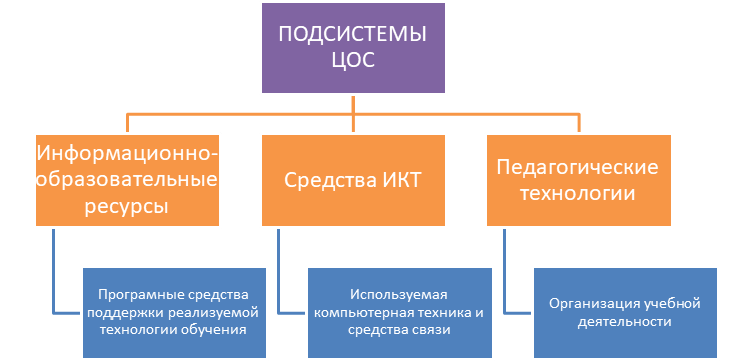 В рамках реализации регионального проекта в школу поступило оборудование.  В его комплект входят: многофункциональное устройство (МФУ) – 1 шт.  ноутбук для управленческого персонала – р 6 шт.  два комплекта оборудования в составе:  ноутбук учителя – 2 шт.  интерактивный комплекс в комплекте с мобильной стойкой и вычислительным блоком интерактивного комплекса – 2 шт.  ноутбук для мобильного класса – 30 шт.В рамках проекта школа представила свой опыт на Всероссийской научно-практической конференции «Современное начальное образование: традиции и инновации, проблемы и перспективы развития», предоставила видеоматериалы по теме «Использование в образовательной деятельности современных образовательных и информационных технологий». Два выступления учителя начальных классов по темам «Использование интерактивной онлайн-платформы UCHi.RU c младшими школьниками в образовательном процессе», «Педагогические практики работы с младшими школьниками на цифрой образовтельной платформе Учи.ру» (муниципальный и региональный уровень). Опыт работы МОУ СШ № 1 по ЦОС представлен на школьном сайте по ссылке https://school1prs.edu.yar.ru/np_cos/opit_raboti_tsos_mou_ssh_n_1.pdf1.5.  Обеспечение безопасности в школе В целях обеспечения безопасности  всех участников образовательного процесса в системе проводятся  следующие мероприятия: учебная эвакуация учащихся по сигналу тревоги(2 раза в год); месячник безопасного поведения на дороге (сентябрь, ноябрь, март, май); День защиты детей (апрель); обучение педагогического коллектива защите от опасностей, возникающих при чрезвычайных ситуациях, проводится инструктаж по ТБ и фиксируются организованные выходы (поездки) учащихся за пределы школы при проведении внеклассных мероприятий.Контроль по обслуживанию «тревожной кнопки» осуществляет филиал ФГУП «Охрана» МВД РФ по Ярославской области. Дежурным администратором «тревожная кнопка» проверяется ежедневно.  Имеется Паспорт безопасности, размещенный на сайте школы.Силами сотрудников школы создано объектовое звено. Педагоги и воспитатели школы обеспечены инструкциями по обеспечению безопасности. С сотрудниками проводятся инструктажи по обеспечению безопасности (1 раз в четверть).Школа обеспечена огнетушителями в количестве 43 штук.Территория школы ограждена металлическим забором по всему периметру школьной территории. Имеются входные калитки, двое ворот по количеству зданий, которые запираются на замок. Установлены прожекторы.Ежегодно ведется мониторинг организации условий безопасности образовательного процесса и организации мероприятий образовательного, просветительного, административно - хозяйственного и охранного характера.Результаты мониторинга данных об ущербе для жизни и здоровья детей, связанных с условиями пребывания в ОУНаблюдается стабильное отсутствие детского травматизма в школе (результаты мониторинга за 5 лет).Результаты мониторинга чрезвычайных ситуаций в ОУРезультаты мониторинга уровня материально-технического обеспечения безопасных условий в образовательной средеРезультаты мониторинга доступности медицинской помощиРезультаты мониторинга уровня материально-технического обеспечениябезопасных условий в образовательной средеРезультаты мониторинга развития нормативно-правовой базы безопасности образовательного пространства школы.Результаты мониторинга кадрового и материального обеспечения предмета ОБЖРезультаты мониторинга проведения практических мероприятий, формирующих способность учащихся и педагогов к действиям в экстремальных ситуацияхСистема безопасности средней школы № 1 функционирует бесперебойно, находится в постоянном развитии, подвергается контролю со стороны органов государственного и общественного управления.Результаты мониторинга проведения проверок ОУ органами государственного контроля1.7. Профилактика правонарушений и безнадзорности среди обучающихся школы1.7. Профилактика правонарушений и безнадзорности среди обучающихся школы	      В 2021-2022 учебном году воспитательно-профилактическая работа проводилась в соответствии с поставленными целями и определёнными задачами, на основании нормативно-правовых документов Российской Федерации, Ярославской области и города Переславля-Залесского, защищающих права и законные интересы несовершеннолетних. Работа социально-психолого-педагогической службы МОУ СШ №1 была нацелена на создание благоприятных условий для социализации личности ребёнка через повышение компетентности участников образовательного процесса в условиях ФГОС.Приоритетное направление в работе СППС – защита прав и интересов несовершеннолетних, своевременное выявление фактов жестокого обращения с несовершеннолетними, оказание действенной помощи при разрешении семейно- конфликтных ситуаций между детьми и родителями (иными законными представителями) и профилактика самовольных уходов несовершеннолетних из дома, своевременное разрешение конфликтных ситуаций, в том числе и в социальных сетях интернета. Своевременное оказание патронажной помощи детям из семей, нуждающихся в государственной поддержке, из социально-опасных семей или оказавшихся в трудной жизненной ситуации, детям с ограниченными возможностями здоровья. Гражданско-правовое образование участников образовательного процесса и предупреждение межнациональных конфликтов в образовательной среде и профилактике экстремистких проявлений в подростковой среде. Социально-психолого-педагогическая помощь обучающимся, испытывающим трудности в обучении или имеющим поведенческие нарушения. Содействие созданию обстановки психологического комфорта в общении между участниками образовательного процесса и безопасности личности обучающихся, сохранению здорового образа жизни школьников. Ответственность несовершеннолетних и их законных представителей за правонарушения (мелкие хищения вне школы, распитие спиртных напитков, курение табачных и иных изделий) и преступления.Приоритетные формы профилактической работы с участниками образовательного процесса:индивидуальное и групповое консультирование социального педагога, общественного инспектора по охране прав детей и общественного Уполномоченного по защите прав участников образовательного процесса; тесное взаимодействие с директором школы по вопросам индивидуального и группового консультирования;телефон Доверия социального педагога;создание ситуаций успеха обучающимся, состоящим на различных видах профилактического учета, через сотрудничество со школьной детской общественной организацией «Республика ШКИД»;повышение ответственности членов Совета по профилактике безнадзорности и правонарушений несовершеннолетних в МОУ СШ№1 за сопровождение обучающихся и семей, нуждающихся в государственной поддержке и детей из семей, находящихся в социально-опасном положении;использование ИКТ для оказания социально-педагогической помощи и получения обратной связи от участников образовательного процесса МОУ СШ №1, а также результативного взаимодействия с социальными партнёрами г. Переславля-Залесского и Ярославской области;использование образовательных сайтов и школьного сайта в сети Интернет в педагогическом просвещении родителей.В 2021-2022 учебном году уделялось особое внимание:оказанию социально-педагогической помощи детям из семей, находящихся в социально-опасном положении; формированию законопослушного поведения и здорового образа жизни школьников;профилактике аддитивного поведения школьников;предупреждению жестокого обращения с детьми; повышению ответственности родителей (лиц их заменяющих) за воспитание и обучение своих детей;профилактике самовольных уходов детей из дома;повышению ответственности родителей (лиц их заменяющих) за нарушение ПДД их детьми;продолжению формирования правовой культуры у участников образовательного процесса;своевременному выявлению и пресечению экстремисткой деятельности в образовательной среде, в том числе и экстремистских проявлений в электронных СМИ (в интернете)профилактике правонарушений (прогулы учебных занятий, нарушение дисциплины и безопасности в школе, курение табачных и иных изделий, нецензурная брань, оскорбления в социальных сетях Интернет, мелкие хищения кражи, порча чужого имущества, распития спиртных напитков и причинение вреда здоровью).охране здоровья обучающихся, включающую в себя профилактику и запрещение курения табака или потребления никотинсодержащей продукции, употребления алкогольных, слабоалкогольных напитков, пива, наркотических средств и психотропных веществ, их прекурсоров и аналогов и других одурманивающих веществ (	изменения в пункт 7 части 1 статьи 41 Федерального закона от 29.12.2012 № 273-ФЗ «Об образовании в Российской Федерации).      Работа Совета по профилактике безнадзорности и правонарушений несовершеннолетних и защите их прав в МОУ СШ № 1  проводилась согласно   утверждённого плана работы на 2021-2022 учебный год.            Результативной профилактической работе Совета по профилактике со всеми участниками образовательного процесса способствовало:использование нормативно-правовых документов РФ и методических материалов школьного Уголка профилактики на формирование законопослушного поведения и здорового образа жизни обучающихся;системная индивидуальная профилактическая работа с участниками образовательного процесса;создание атмосферы доверительности и психологического комфорта в общении между участниками образовательного процесса для обеспечения условий социального становления ребёнка;своевременное выявление детей и семей группы «риска» специалистами школьной системы профилактики;социально-педагогическая поддержка детей из семей, нуждающихся в государственной поддержке;защита прав и законных интересов всех участников образовательного процесса;мобильный режим работы Совета по профилактике;телефон Доверия социального педагога;систематическое сотрудничество Совета по профилактике с учреждениями и органами городской и областной систем профилактики, образовательными организациями городского округа города Переславля-Залесского                        Динамика числа обучающихся МОУ СШ №1 г. Переславля – Залесского на различных видах профилактического учёта    Динамика числа обучающихся МОУ СШ №1 г. Переславля-Залесского, состоявших за             распитие спиртных напитковАнализ организации социальной защиты, предупреждения аддитивного поведения и  социального сиротства школьников за 2021-2022 учебный год позволяет сделать   следующие выводы:нет случаев жестокого обращения с детьми;нет случаев нарушения половой неприкосновенности несовершеннолетних;нет конфликтов на межнациональной почве;нет случаев повторных правонарушений вне школы;нет случаев хулиганства на территории МОУ СШ №1;нет отсева обучающихся из школы;нет случаев участия, обучающихся в несанкционированных акциях неформальных молодёжных объединений;своевременно выявлен вновь прибывший ребенок из семьи, находящейся в социально-опасном положении;нет правонарушений и нарушений ПДД, из числа детей-сирот и оставшихся без попечения родителей, и детей-инвалидов;нет случаев попытки суицида;нет случаев самовольных уходов детей из дома.В 2022-2023 учебном году необходимо продолжить уделять особое внимание:оказанию социально-педагогической помощи детям из семей, нуждающимся в государственной поддержке;своевременному выявлению детей, находящихся в социально-опасном положении; формированию законопослушного поведения и здорового образа жизни школьников;профилактике деструктивного поведения школьников;предупреждению жестокого обращения с детьми; повышению ответственности родителей (лиц их заменяющих) за воспитание и обучение своих детей;профилактике самовольных уходов детей из дома и суицидального поведения школьников;повышению ответственности родителей (лиц их заменяющих) за нарушение ПДД их детьми;продолжению формирования правовой культуры у участников образовательного процесса;своевременному выявлению и пресечению экстремисткой деятельности в образовательной среде, в том числе и экстремистских проявлений в электронных СМИ (в интернете);профилактике вовлечения несовершеннолетних в антиобщественные молодёжные субкультуры;профилактике буллинга, моббинга, скулшултига в школе;профилактике информационной безопасности несовершеннолетних;просвещению родителей об информационной безопасности школьников в социальных сетях интернета;охране здоровья обучающихся, включающую в себя профилактику и запрещение курения табака или потребления никотинсодержащей продукции, употребления алкогольных, слабоалкогольных напитков, пива, наркотических средств и психотропных веществ, их прекурсоров и аналогов и других одурманивающих веществ (изменения в пункт 7 части 1 статьи 41 Федерального закона от 29.12.2012 № 273-ФЗ «Об образовании в Российской Федерации);своевременному сотрудничеству с инспекторами ПДН и специалистами ОДН И ЗП городского округа г. Переславля-Залесского о несовершеннолетних, склонных к деструктивному поведению, а также причисляющих себя к объединениям противоправной направленности, пропагандирующих идеологию и взгляды криминальных субкультур;защите прав участников образовательного процесса.1.8.   Организация питания Одним из основных факторов, определяющих состояние здоровья ребенка – организация качественного питания. Организация питания осуществлялось ИП Алексеева А.В. Для организации питания школа имеет столовую (в основном здании) на 60 посадочных мест и буфет на 60 мест (в здании начальной школы), оборудованные в соответствии с санитарно-эпидемиологическими требованиями. Около 85%обучающихся получали питание школьной столовой, из них 236 (35%) детей относились к льготной категории получающих питание, 100% обучающихся начальной ступени обучения были охвачены организацией качественного питания и получали его.  Организацию питания в школьной столовой контролировали школьные врач, фельдшер и администрация школы.1.9. Социальные партнеры школы Социальное партнерство МОУ «Средняя школа № 1» направлено на развитие социальной активности обучающихся.В соответствии с п. 3 ст. 5 Закона РФ «Об образовании» школа обеспечивает доступность и бесплатность начального общего, основного общего, среднего общего образования. Деятельность школы в части нормативно-правового обеспечения социально-педагогического мониторинга осуществляется в соответствии со ст. 43 Конституции Российской Федерации, ст. 19 Закона РФ «Об образовании» № 3266-1 от 10.07.1992 (в редакции ФЗ 2005 г.) и другими документами. Решению проблемы сохранения контингента уделяется должное внимание. В школе было организовано взаимодействие с КДН и ЗП, ПДН и других субъектов профилактики безнадзорности и правонарушений среди несовершеннолетнего города. Работа осуществлялась на основе совместных планов работы школы и данных структур. Одной из задач работы школы является воспитание социально активной развитой личности школьника. Это подтверждается следующими направлениями деятельности:Администрация и учителя школы принимают активное участие в открытых мероприятиях города по вопросам государственно-общественного управления образовательного учреждения, инновационных технологиям, активным формам обучения учащихся;В рамках проведение предпрофильной и профильной работы с учащимися налажена связь с образовательными организациями города - посещение Дня открытых дверей, профориентационной работа представителей в школе, стендовая информация; Центром профессиональной ориентации и психологической поддержки «Ресурс», предприятиями города; участие в профориентационных онлайн-мероприятиях на портале «Проектория, «Шоу профессий», «Билет в будущее».Для организации досуговой жизни учащихся налажено сотрудничество с учреждениями культуры города;Учителя и учащиеся школы регулярно принимают участие в городских играх и конкурсах, Олимпиадах, творческих и патриотических акциях, спортивных соревнованиях, открытых мероприятиях;Учащиеся школы постоянные участники российских дистанционных интернет - конкурсов «Кенгуру», «Медвежонок», КИТ, «Гелиантус», «Астра», Всероссийской интернет - олимпиады на знание ПДД, проектов Центра телекоммуникаций и информационных систем в образовании Ярославской области.    	В 2021-2022 учебном году администрация школы проводила активную работу, направленную на укрепление взаимодействия с уже имеющимися социальными партнерами, а также на установление новых внешних связей.Договора (планы) о совместном сотрудничестве школы с данными учреждениями города пролонгированы. Начиная с 2008/09 учебного года, ежегодно реализуются многочисленные и разнообразные проекты, осуществляются методические и творческие контакты с вышеперечисленными учреждениями.Результаты мониторинга социального партнерства ОУ1.10.  Развитие институтов и механизмов государственно-общественного управления ОУ:Система школьного управленияСистема школьного управления на протяжении последних лет остается неизменной. Структура управляющей системы школы включает в себя трехуровневое управление: уровень директора; уровень заместителей директора; уровень учащихся, позволяющие принимать участие общественности в лице педагогов, учащихся и их родителей в принятии управленческих решенийКаждый из трех уровней по вертикальной организационной структуре управления имеет свою горизонтальную структуру, которая развивается в соответствии с развитием школы. Данная структура управления школой позволяет успешно всем участникам образовательного процесса, а также представителям общественности реально участвовать в планировании, организации уклада жизни школы и осуществлении ее финансово-хозяйственной деятельности.Созданная в школе нормативно- правовая база по общественному самоуправлению позволяет успешно сочетать принципы единоначалия с демократичностью школьного уклада и осуществлять плодотворное сотрудничество, способствующее демократизации образовательного сообщества.Так на стратегическом уровне (уровень директора) функционируют общественные объединения, способствующие открытости школы: Управляющий совет, Совет старшеклассников, общешкольный родительский комитет. На уровне заместителей функционируют: методический совет, социально-психолого-педагогическая служба, психолого-педагогический консилиум, Административный совет; МО учителей – предметников и классных руководителей. Все вместе они определяют пути взаимодействия школы с общественными организациями, пути повышения качества и эффективности учебно-воспитательного процесса, основные направления совершенствования школы с целью создания необходимых условий для всестороннего развития учащихся и творческой деятельности педагогов.        Доступность и открытость информации о ситуации в школе обеспечивают:Сайт школы (http://school1-prs.edu.yar.ru), который полностью обновлен в соответствии с требованиями к сайту образовательного учреждения;Управляющий совет, Общешкольный родительский комитет, участники которого постоянно информируют общественность о насущных вопросах, проблемах и достижениях школы;в штатном режиме для родителей, обучающихся предоставляется электронная услуга «Дневник.ру». реализация услуг через единый портал государственных и муниципальных услуг (функций).Мониторинг заполнения педагогами МОУ СШ № 1 электронного дневника (журнала) за 5 летДоступность и открытость информации о ситуации в школе является основой распределения ответственности между субъектами образовательной политики и повышению роли всех участников образовательного процесса – обучающихся, педагогов, родителей. Демократизация управления образовательным учреждением является в настоящее время наиболее актуальной проблемой в деятельности школы. Взаимодействие с родителямиРодительская аудитория представлена всеми уровнями образования. На 10.09.2021 года 45% родителей имеют высшее образование, 51% родителей - среднее специальное (техническое) образование, 3% родителей - полное среднее образование, иное – 1% Профессиональный состав родителей: служащие -48%, рабочие специальности - 33%, занимающиеся малым бизнесом в торговле и обслуживании населения города- 12%. Процент родителей, которые не работают по различным причинам, составляет – 7%. Также 28 родителя (1,6%) имеют инвалидность. Работа педагогического коллектива школы с родителями проводилась по следующим направлениям:индивидуальные консультации классными руководителями, учителями – предметниками, администрацией и социальным педагогом   школы;направление родителей на консультации в областную ПМПК; психологу, социальному педагогу;собеседование со школьным инспектором ПДН;содействие малообеспеченным семьям в решении проблемных вопросов совместно с отделами Администрации г. Переславля, депутатами городской Думы г. Переславль – Залесского; совместная работа с учебными и здравоохранительными учреждениями города, отделом опеки и попечительства УО, инспекторами ПДН, специалистами ОДН и ЗП и КДН и ЗП Администрации г. Переславля, инспекторами ПДН и участковыми инспекторами МО МВД России «Переславль-Залесский», участковыми инспекторами Переславского ОВД и Переславской межрайонной прокуратурой по защите детей и семей, нуждающихся в социальной поддержке;проведение родительских собраний (родительский всеобуч).	Наблюдается стабильная динамика посещаемости родительских собраний за последние три года в начальной школе (71%).	Мониторинг посещаемости родительских собраний по средней и старшей ступени показывает, что наблюдается плавающая динамика посещаемости родительских собраний (62%) за последние три года.	Также можно говорить о плавающей   динамике посещаемости родительских собраний по школе (61%) за последние три года.         В школе функционирует Управляющий совет.  В 2021-2022 учебном году на заседаниях УС школы были рассмотрены следующие вопросы:О режиме работы МОУ СШ № 1 в 2021-2022 учебном годуО плане работы Управляющего Совета на 2021-2022 учебный год. Об участии школы в Губернаторском проекте «Решаем вместе».Обеспечение безопасности в школе.Организация летнего отдыха обучающихся.Согласование проекта «Рабочей программы воспитания».Рассмотрение вопроса режима работы школы на 2022-2023 учебный год .Отношение родителей к образовательному учреждению позитивное, родители выражают желание сотрудничать со школой, классными руководителямиВ результате анкетирования родителей учащихся школы, направленного на оценку микроклимата и психологической комфортности пребывания учащихся в общеобразовательном учреждении, было выявлено, что значительное большинство родителей – 85% -  считают пребывание своих детей в ОУ комфортным, родители испытывают чувство спокойствия за своих детей, им нравится общественная жизнь школы. 56% родителей удовлетворены эффективностью партнерства образовательного учреждения с другими организациями. 74% опрошенных родителей считают, что образовательная программа школы соответствует потребностям учащихся. 53% опрошенных родителей оценивают уровень безопасности в ОУ как высокий. По мнению 8\7% опрошенных родителей, их дети относятся к образовательному учреждению только позитивно: с удовольствием, в приподнятом настроении ходят в школу Ежегодное комплектование первых и десятых классов говорит о высоком рейтинге школы среди школ города.Здоровьесберегающая деятельность школы Работа по укреплению и сохранению здоровья обучающихся и работников школы проводится в соответствии со школьной программой «Здоровье», которая направлена на выполнение следующих задач:        Основные задачи программы «Здоровье»:совершенствование условий для обеспечения охраны здоровья обучающихся, их полноценного физического развития и формирования здорового образа жизни;уменьшение воздействия неблагоприятных факторов обучения;формирование мотивации к здоровому образу жизни;организация спортивно-оздоровительной работы;совершенствование работы по укреплению и сохранению здоровья через гигиеническое обучение и воспитание;повышение квалификации педагогов по вопросам сохранения здоровья детей;внедрение здоровьесберегающих технологий в учебный процесс, создание комфортных условий на уроках.Данный вид деятельности образовательного учреждения включает в себя следующие мероприятия, направленные на поддержание и улучшение состояния здоровья А) обучающихсяЕжегодный медицинский осмотр учащихся 1-11 классов;Санирование полости рта (1 раз в год по желанию родителей обучающихся);Ведение мониторинга показателей состояния физического здоровья обучающихся;Лекции с приглашением врачей-специалистов, школьного врача и фельдшера;Организация Дней здоровья (5 раз в год).Работа спортивных секций (волейбол, футбол, ОФП).Контроль за соблюдением норм СанПиН.Системная организация походов и экскурсий в каникулярное время и выходные дни.Работа школьного лагеря с дневным пребыванием детей в каникулярное время.Организация горячего питания.Б) работников школыДиспансеризация педагогов согласно государственной программе «Здоровье»;Ежегодное прохождение медосмотра перед началом нового учебного года или перед открытием школьного лагеря;Оказание психологической поддержки;Приобретение средств индивидуальной защиты и одежды для технического и обслуживающего персонала.Ежегодно проводится мониторинг здоровьесберегающей деятельности школы.Результаты мониторинга здоровья обучающихся школы (медицинские группы для занятий физической культурой)За последние три года наблюдается плавающая динамика числа учащихся школы, отнесенных к основной и подготовительной группам здоровья, и (увеличение числа детей), отнесенных к специальным медицинским группам здоровья, которые должны находиться под постоянным наблюдением врачей. Больше внимания необходимо уделить качественной организации сбалансированного горячего питания, медицинского обслуживания и спортивных занятий школьников.В школе работает медицинский кабинет, организовано горячее питание, ведется целенаправленная работа по поддержанию  чистоты и порядка в школе и на пришкольной территории, осуществляется режим проветривания и физкультминутки на уроках.В работе по здоровьесбережению следует отметить следующие недостатки: недостаточно внимания к двигательной активности учащихся старших классов, нарастающий социально-психологический стресс. 1. 13.   Организация дополнительного образованияОсобое внимание педагогический коллектив школы уделяет занятиям детей во внеурочное время. Содержательный досуг, участие воспитанников в самоуправлении, расширение знаний по предметам позволяет педагогам выявить у детей возможности и интересы, помочь ребенку их реализовать. При организации данного направления работы школа опирается на следующие приоритетные принципы: Свободный выбор ребенком видов и сфер деятельности;Ориентация на личностные интересы, потребности, способности ребенка;Возможность свободного самоопределения и самореализация ребенка;Единство обучения, воспитания и развития;Практико–деятельностная основа образовательного процесса.С целью удовлетворения разносторонних потребностей, обучающихся и их родителей в получении бесплатного дополнительного образования школа ежегодно заключает договоры о социальном партнерстве с УДО города. Охват внеурочной и кружковой деятельностью обучающихся школы составляет 100%, так как многие дети посещают несколько кружков, действующих как на базе школы, так и на базе УДО, посещение курсов внеурочной деятельности по всем направлениям согласно требованиям ФГОС.  Группы дополнительного образования, открытые на базе школы от УДО города, отражают приоритетные направления воспитательной работы школы:спортивное,интеллектуальное,художественно-эстетическое.Они сформированы как возрастные, так для учащихся разных возрастных групп. Двухсменный режим работы школы и отсутствие свободных помещений не позволяют школе увеличить и разнообразить деятельность в школе дополнительного образования.  Но, несмотря на это, количество групп дополнительного образования, открываемых в школе, достаточно стабильное и их направленность соответствует запросам обучающихся, их родителей и воспитательной политике школы.Кроме этих форм дополнительного образования, в школе функционируют предметные клубы, факультативные занятия, элективные курсы, спортивные секции, детское общественное объединение «Республика «ШКИД», волонтерский отряд «Альтруист», отряд «Юнармия».	Обучающиеся школы являются постоянными участниками городских, областных и Всероссийских мероприятий и акций. 1.14.  Анализ целей, задач, ожидаемых и полученных результатов деятельности за отчетный периодСтратегическая цель, т.е. миссия школы:-обеспечение самореализации учащихся в различных видах учебной и социальной деятельности; адаптация учащихся в современном обществе на основе активной жизненной позиции.Можно констатировать, что по итогам работы в 2021-2022 учебном году МОУ СШ № 1 является эффективно работающим образовательным учреждением, результаты работы которого соответствуют требованиям государства. Об этом свидетельствуют данные:Результаты ЕГЭ и ГИА-9 по математике за последние 3 года стабильные, на уровне или выше, чем по городу и области.Процент выпускников, которые получили за ЕГЭ по математике базового уровня, математике профильного уровня,  русскому языку положительные результаты – 100%100% выпускников, проходивших ГИА, получили аттестат о получении среднего общего образованиявнутришкольный мониторинг образовательных результатов, обучающихся свидетельствует об устойчивом улучшении результатов обученности по многим предметам на всех ступенях обучения в течение последних 3 лет.Эффективное взаимодействие Административного Совета школы с учреждениями и органами городской системы профилактики однозначно способствовало снижению роста правонарушений обучающимися и повышению ответственности родителей (лиц их заменяющих) за воспитание и обучение своих детей. Нет роста правонарушений обучающимися школыНет случаев повторных правонарушенийНет отсева обучающихся из школы (преобладает естественное прибытие-убытие).Нет случаев участия, обучающихся в несанкционированных акциях неформальных молодёжных объединений;Наблюдается плавающая динамика нарушений ППД за последние 3 годаСистематически повышаются воспитательные компетентности педагогов и родителей Родители учащихся приветствуют и поддерживают начинания школы, дети оценивают свое пребывание в школе, как успешное и комфортное. Утверждена «Рабочая программа воспитания».За прошедший год поступило:- Департамент образования Ярославской области- 1 жалоба (о порядке формирования и зачислении в 1-й класс);- Переславская межрайонная прокуратура -1 жалоба (о порядке формирования и зачислении в 1-й класс);- Управление образования Администрации г. Переславля - Залесского – 2 жалобы (об организации образовательного процесса в 9 и 6-х классах). На все жалобы были даны обстоятельные ответы, которые устроили родителей, а также скорректированы планы по взаимодействию родителей педагогов и обучающихся УО.Таблица показателей результатов деятельности учреждения Оказано электронных услуг1.14.1. Характеристика управленческой деятельности директора школы:1.14.2. Укрепление и развитие МТБ школы Финансовое обеспечение функционирования общеобразовательного учрежденияК началу 2020-2021 учебного года выделенные на ОУ и привлеченные на внебюджетный счет средства были реализованы следующим образом:Приобретено следующее необходимое оборудование и необходимые материалыПроведены следующие работы: Перечень работ, выполненных в МОУ СШ №1 к началу 2021/22 учебного года.На 03.08.2021 года в МОУ СШ №1 являются выполненными следующие мероприятия: 1.14.3.  Нерешенные проблемы образовательного учрежденияВместе с тем, несмотря на отдельные успехи, стабильность в работе и достижения в школе остается ряд нерешенных проблем.Поиск новых форм мотивации внедрения в образовательный процесс современных образовательных технологий, направленных на формирование ключевых компетенций учащихся.Дальнейшее совершенствование системы внутришкольного мониторинга образовательного и воспитательного процессовНедостаточная доля использования Интернет-ресурсов в образовательной деятельности (по отдельным предметам). Острая необходимость ремонта гимнастического зала, замена оконных блоков в здании основной и начальной школы. Дооснащение учебных кабинетов в соответствии с требованиями.Создание медиотеки и электронной библиотек (дальнейшее развитие).2.   ПРОЕКТНАЯ ЧАСТЬ2.1.Основные направления ближайшего развития образовательного учреждения2.1.1. Ожидаемые изменения (улучшения):В сфере обучения и воспитанияреализация ФГОС ООО на ступени ООО, внедрение ФГОС на ступени СОО (10 класс).повышение качества подготовки обучающихся 4, 9 и 11-х классов к выполнению работ по мониторингу УУД за курс НОО, ГИА и ЕГЭ;дальнейшая реализация Основной Образовательной Программы на ступенях НОО, ООО и СОО:реализация ООП НОО и ООП ООО, ООП ОООдальнейшее развитие проектно-исследовательской деятельности учащихся на всех ступенях школьного образования;повышение результативности участия обучающихся в конкурсах и олимпиадах;внедрение «Рабочей программы воспитания»В сфере сохранения здоровья обучающихсяпроведение мониторинга физического развития обучающихся;использование здоровьесберегающих технологий обучения;организация отдыха и оздоровление детей в каникулярное время.В сфере развития кадрового потенциалаповышение квалификации педагогов, работающих в старшем звене, через различные формы в рамках реализации ФГОС нового поколения;развитие системы наставничества;привлечение педагогов в школу, в том числе молодых (отсутствие вакантных средств);поддержание динамики аттестации педагогов на I и высшую квалификационную категории.В сфере организации жизненного пространства образовательного учрежденияПровести ремонт:Крыши в здании начальной школы.Запасного выхода из библиотеки основного здания школы.Оснащение компьютерной техникой:учебных кабинетов (иностранного языка, начальной школы, технологии)обновление   и увеличение фонда школьной библиотеки (приобретение учебной литературы для профильных групп и классов). 100% выполнение предписаний Госпожнадзора и Роспотребнадзора.Приобретение музыкального оборудования для проведения внеклассных мероприятий в здании начальной школыВ сфере развития открытости образовательного пространстварасширение вида услуг в электронном виде;увеличение количества информации на школьном сайте.В сфере отношений учреждения с внешней средойпривлечение специалистов служб города (УДО, СПО, Национального Парка «Плещеево озеро», правоохранительных органов, учреждений культуры и спорта, в\ч №74400) для формирования знаний и навыков гражданского поведения участников образовательного процессапривлечение новых социальных партнеровВ сфере управления образовательным учреждением1.формирование публичного отчета и знакомство с ним потребителей разных категорий2.проведение мониторинговых исследований школы:здоровья детей;динамики учебных и внеучебных достижений учащихся;мотивов учебной деятельности;системы отношений в школе;ценностных ориентаций;реализации прав детей;изменений в технологиях обучения;степени удовлетворенности образовательными услугами.3. совершенствование работы базы данных АСИОУ4. совершенствование деятельности школьной общественной детской организации «Республика ШКИД», волонтерского движения через участие в социально-значимых проектах и волонтерском движении;5. усиление воспитательного потенциала школы, профилактика асоциального поведения учащихся в подростковой среде. 6. Регистрация и участие в мероприятиях и акциях РДШ (Российского движения школьников) школьной детской общественной организации «Республика «ШКИД».2.2. Задачи ОУ на 2022/2023 учебный годорганизация работы в условиях   обновленных ФГОС НОО, ФГОС ООО; создание инструментов по оценке выполнения требований при реализации ФГОС НОО, ФГОС ООО и ФГОС СОО;совершенствование условий взаимодействия семьи и школы через единое информационное пространство;обеспечение обучающимся получения образования на   уровне, отвечающем образовательным стандартам на всех ступенях школы;организация психолого-педагогических условий, обеспечивающих развитие каждого ученика в соответствии с возможностями, интересами;совершенствование профильного образования в старшей школе;повышение качества образования;развитие принципов и форм организации школьного самоуправления как пространства, в котором должны формироваться социальные компетентности учащихся;развитие воспитательной системы, создающей условия для формирования ценностных ориентаций у обучающихся, необходимых для             становления здорового человека с активной гражданской позицией.внедрение «Рабочей программы воспитания»совершенствование системы по оценке метапредметных, личностных результатов, уровня воспитанности, степени социализации обучающихся.повышение уровня профессиональной культуры и педагогического мастерства учителя для сохранения стабильно положительныхрезультатов в обучении и воспитании обучающихся;организация проектно-исследовательской деятельности учащихся и педагогов;развитие цифрового образования;изучение и распространение положительного педагогического опыта творчески работающих учителей; 17. развитие системы наставничества; 18. информационно-методическое обеспечение образовательного процесса и системы повышения квалификации педагогического коллектива; 19.формирование функциональной грамотности;20.совершенствование условий по обеспечению безопасности, антитеррористической защищенности всех категорий сотрудников и обучающихся;21.организация обучения безопасному поведению, сохранению жизни и здоровья учащихся, педагогического и обслуживающего персонала школы, практической отработки приобретенных знаний.Учебный годНачальная ступеньНачальная ступеньОсновная ступеньОсновная ступеньОсновная ступеньСредняя ступеньСредняя ступеньУчебный годКол-во классовКол-во уч-сяКол-во классовКол-во классовКол-во уч-сяКол-во классовКол-во уч-ся2017-201892651439739741182018-201992691440440441022020-202192601234834841172021-202292721131531541132021-2022 учебный годКоличествообучающихся%обучающихсяВсего обучающихся702100Дети-инвалиды50,7Дети из многодетных семей9012,4Дети из семей, состоящих на учёте в ПДН ОМВД по городскому округу город Переславль-Залесский20,3Дети из семей, нуждающихся в государственной поддержке 00Дети из семей СОП10,15Дети из приёмных семей20,3Дети, оставшиеся без попечения родителей00Дети из неполных семей12016,53Дети из полных семей60683,47Дети из многодетных семей, получавшие бесплатное одноразовое питание 395,4Дети из многодетных семей, получавшие бесплатное двухразовое питание50,7Дети, получавшие бесплатное одноразовое питание, из семей, где родители инвалиды 1,2 группы20,3Дети из малоимущих семей, получавшие бесплатное одноразовое питание141,9Дети из семей - чернобыльцев00Дети из семей «потеря кормильца»172,34Дети из семей участников боевых действий 283,9Дети с ОВЗ10,15Дети из семей, где родители-инвалиды 60,9Дети из семей стихийных бедствий (пожар)10,14Дети, временно проживающие с родственниками, без оформления опеки 30,41Обучающиеся на учёте в ПДН ОМВД по городскому округу город Переславль-Залесский1-2-10,14-0,3-0,14Состоят на учете с алко/ наркозависимостью00Обучающиеся на учёте в ТКДН и ЗП г. Переславля-Залесского1-0-10,14-0-0,14Число обучающиеся на внутри школьном профилактическом контроле4-6-7-6-9-8-11-7-50,55-0,82-1,23-1,5-0,7Число обучающихся группы «риска», требующих особого педагогического внимания547,4Дети, не имеющие гражданства РФ (кроме Украины)101,38Дети, из семей беженцев вынужденных переселенцев из Украины00Дети из семей, сменивших место жительства / страну или регион141,9Категория специалистовВысшее профессиональноеСреднее0Учителя начальных классов9 (23,1%)00Учителя-предметники23 (59%)1 (2,6%)1 (2,6%)Прочий педагогический персонал5 (12,8%)00До 5 лет5-10 лет10-20 летСвыше 20 лет2 (5,1%)3 (7,7%)6 (15,4%)28 (71,8%)высшейперваяСоответствие занимаемой должностибез категории14 (35,9%)12 (30,8%)8 (20,5%)5 (12,8%)Учебный годНачальная ступеньОсновная ступеньСтаршая ступеньВсего по школе:2019-2020Кол-во уч-ся261382103746Аттестованы197382103682Успевают197 (100%)372 (97,4%)103 (100%)672 (98,5%)Не успевают0 (0%)10 (2,6%)0 (0%)10 (1,5%)% успеваемости100%97,4%100%98,5%Кол-во отличников44 (22,3%)27 (7,1%)12 (11,7%)83 (12,2%)Кол-во на «4» и «5»121 (61,4%)140 (36,6%)40 (38,8%)301 (44,1%)% качества83,8%43,7%50,5%56,3%2020-2021Кол-во уч-ся264342117722Аттестованы200342116658Успевают200 (100%)329 (96,2%)115 (99,1%)644 (97,9%)Не успевают0 (0%)13 (3,8%)1 (0,9%)14 (2,1%)% успеваемости100%96,2%99,1%97,9%Кол-во отличников38 (19%)19 (5,6%)16 (13,8%)73 (11,1%)Кол-во на «4» и «5»111 (55,5%)125 (36,5%)35 (30,2%)271 (41,2%)% качества74,5%42,1%44%52,3%2021-2022Кол-во уч-ся271315113700Аттестованы203314110695Успевают203 (98,5%)300 (95,5%)110 (100%)613 (97,3%)Не успевают3 (1,5%)14 (4,5%)0 (0%)17 (2,7%)% успеваемости98,5%95,5%100%97,3%Кол-во отличников32 (15,5%)12 (3,8%)12 (10,9%)56 (8,9%)Кол-во на «4» и «5»104 (50,5%)119 (37,9%)44 (40%)267 (42,4%)% качества66%41,7%50,9%51,3%Муниципальный этапРегиональный этапКоличество участий - 187Количество обучающихся, принявших участие – 112Количество призовых мест – 36Количество обучающихся, ставших победителями – 5Количество участий – 19Количество обучающихся, принявших участие – 17Количество призовых мест – 9Количество обучающихся, ставших победителями – 0Муниципальный этапРегиональный этапКоличество участников – 18 Количество призовых мест - 1Количество участников - 2Количество призовых мест - 1ПредметКоличество участниковКоличество призовых местРусский язык21Английский язык21Биология21Итого63Учебный годМатематикаМатематикаРусский языкРусский языкОкружающий мирОкружающий мирУчебный годсправляемостьуспешностьсправляемостьуспешностьСправляемость успешность2015-2016100%84,6%100%96,3%100%87,8%2016-2017100%79,3%100%90,2%100%69,4%2017-2018100%92,5%98,7%92,5%100%93,8%2018-2019100%90,2%100%90,2%100%89,8%2020-202198,4%90,91%100%96,49100%89,66%КлассМатематикаМатематикаРусский языкРусский языкКласссправляемостьуспешностьсправляемостьуспешность1а100%92,3%100%76,9%1б100%70,2%100%82,5%2а100%77%100%90,2%2б100%82,2%100%93,5%3а96,2%72,3%100%82,5%3б97,5%72,2%100%83,5%4а96,2%81,4%96,4%85,7 %4б100%76,7%100%86,8%4в100%65%100%77,2%5А5Б6А6Б7А7Б8А8Б8Врусский языкматематикаисторияобществознаниебиологиягеографияхимияфизикаиностранный языкинформатика10А ТП10А ЕНП10Б УП11А ТП11А ЕНП11Б УПрусский языкматематикаисторияфизикаинформатикахимиябиологияУчебный годМатематикаМатематикаРусский языкРусский языкУчебный годсправляемостьуспешностьсправляемостьуспешность2017-2018100%66,2%100%79,7%2018-201998,8%59,3%100%75,3%2020-202198,7%53,3%100%82,7%2021-202296,2%53,8%100%78,8%предмет2017-2018 учебный год2017-2018 учебный год2017-2018 учебный год2018-2019 учебный год2018-2019 учебный год2018-2019 учебный год2021-2022 учебный год2021-2022 учебный год2021-2022 учебный годпредметсправуспешностьсредний баллсправуспешностьсредний баллсправуспешностьсредний баллИстория---1001002810033,320,8Физика1005020,710057,123,1100018Информатика и ИКТ10083,915,897,66114,793,856,311,2Химия10070,822,21007223,810066,724,7Биология10066,72910054,526,510083,329,2Английский язык1007050,410010053,910062,548,1Обществознание1005024,697,138,223,295,242,922,1Литература1001002710010032,510066,733,3География1009022,810061,522,393,36018Учебный годМатематика, математика (профильный уровень)Математика, математика (профильный уровень)Математика, математика (профильный уровень)Русский языкРусский языкРусский языкУчебный годсправляемостьcредний баллmax баллсправляемостьcредний баллmax балл2017-201892,1%53,182100%77982018-2019100%62,886100%75,3982020-202196,4%61,486100%74,2982021-2022100%64,790100%70,8100Учебный годсправляемостьсредний балл2016-2017100%4,22017-2018100%4,42018-2019100%4,72021-2022100%4,3предмет2018-2019 учебный год2018-2019 учебный год2018-2019 учебный год2020-2021 учебный год2020-2021 учебный год2020-2021 учебный год2021-2022 учебный год2021-2022 учебный год2021-2022 учебный годпредметсправсредний баллmax баллсправсредний баллmax баллсправсредний баллmax баллИстория10054,58485,751,48110065,296Физика10054,580100697887,558,583Информатика и ИКТ1007110010072,18587,561,685Химия10059,27990,952,98085,754,968Биология95,756,47992,952,76910051,676Английский язык10068,98410061,99110072,692Обществознание91,356,39186,455,79096,860,892Литература10061,19410058,46910052,762География10049,556100515110057,368Позиция повышения квалификации2016-20172017-20182018-20192020-20212021-2022КПК прошли 3830282631посетили открытые уроки2129151113приняли участие в работе семинаров 39393336приняли участие в работе конференций1333336Прошли аттестацию 1257Представление и обобщение педагогического опыта Цель: повышение профессиональных компетенций участников процесса2016-20172017-20182018-20192020-20212021-2022Выступление на Педсоветах и семинарах с представлением педагогического  опыта131179Представление своего опыта на городской площадке «Ярмарка педагогических идей»Представление опыта на городском Фестивале уроков по ФГОС2221Доля учителей, принимающих участие в работе педсообществ в образовательном сегменте Интернет38252625Кол-во посещений учителями открытых уроков (любой направленности)3643211622Кол-во учителей, посетивших  открытые уроки (любой направленности)2129151113Позиция анализакол-во челДоля от общего числаПовысили квалификацию в 2021-2022 году3172%Имеют курсы по ФГОС2660%№п/пУщерб для жизни и здоровья, связанный с пребыванием в ОУУчебный годУчебный годУчебный годУчебный год№п/пУщерб для жизни и здоровья, связанный с пребыванием в ОУ2017/182018/20192020-2021 г.2021-2022г.1.Травматизм, несущий последствия, опасные для жизни (обучающихся)00002.Травматизм, несущий последствия, опасные для жизни (работников школы)00002.Пищевые отравления в школьных столовых0000№п/пЧрезвычайные ситуацииУчебный годУчебный годУчебный годУчебный год№п/пЧрезвычайные ситуации2017/182018/20192020-20212021-2022г.1.Пожары00002.Затопления, обрушения00003.Отключения тепло, электро-и водоснабжения по вине ОУ00004.Угрозы взрывов (терроризм, телефонное хулиганство)0000Системы     материально- технического  обеспеченияСистемы     материально- технического  обеспеченияСистемы     материально- технического  обеспеченияСистемы     материально- технического  обеспеченияСистемы     материально- технического  обеспеченияСистемы     материально- технического  обеспечения№ п/п2017/182018/20192020-20212021-2022г.Система водоснабженияСбоев нетСбоев нетСбоев нетСбоев нет2.Система канализацииСбоев нетСбоев нетСбоев нетСбоев нет3.Система отопленияСбоев нетСбоев нетСбоев нетСбоев нет4.Система энергоснабженияСбоев нетСбоев нетСбоев нетСбоев нетНазвание проверяемого подразделения2017/182018/20192020-20212021-2022г.Организация работы медицинского кабинета в здании школы100%100%100%100%Укомплектованность кабинетов аптечками или средствами первой помощи100%100%100%100%Укомплектованность кабинетов средствами индивидуальной защиты в условиях чрезвычайных ситуаций80%80%80%83%№ п/пМатериально-техническая базаУчебный годУчебный годУчебный годУчебный год№ п/пМатериально-техническая база2017-20182018/20192020-20212021-20221.Средства пожаротушения Имеются в наличииИмеются в наличииИмеются в наличииИмеются в наличии2.Средства индивидуальной защиты органов дыхания (ватно-марлевые повязки) рассчитаны на каждый кабинет по 25 шт. в 50% учебных кабинетахИмеются в наличииИмеются в наличииИмеются в наличииИмеются в наличии3.шкаф со средствами пожаротушения и необходимый инвентарьИмеются в наличииИмеются в наличииИмеются в наличииИмеются в наличии4.Оборудование системами видеонаблюденияИмеются в наличииИмеются в наличииИмеются в наличииИмеются в наличии5.Оборудование системами АПСИмеются в наличииИмеются в наличииИмеются в наличииИмеются в наличии6.Оборудование кнопками тревожной сигнализацииИмеются в наличии -Имеются в наличии -Имеются в наличииИмеются в наличии7.Оборудование системами локальной телефонной связиИмеются в наличииИмеются в наличииИмеются в наличииИмеются в наличии8.Оборудование кабинетов распашными решеткамиИмеются в наличииИмеются в наличииИмеются в наличииИмеются в наличии9.Запасные выходы из школьного зданияИмеются в наличииИмеются в наличииИмеются в наличииИмеются в наличии№ п/пМатериально-техническая базаУчебный годУчебный годУчебный годУчебный год№ п/пМатериально-техническая база2017/182018/20192020-20212021-20221.Конституция, законы об образовании РФ, Трудовой кодекс РФ, закон о борьбе с терроризмом, типовое положение о школе, коллективный договор, программы начального, среднего, основного образованияИмеются в наличииИмеются в наличииИмеются в наличииИмеются в наличии2.Паспорт безопасности школыИмеются в наличииИмеются в наличииИмеются в наличииИмеются в наличии3.Инструкции по технике безопасностиИмеются в наличииИмеются в наличииИмеются в наличииИмеются в наличии4.Журналы по технике безопасностиИмеются в наличииИмеются в наличииИмеются в наличииИмеются в наличии5.Приказы, распоряжения Департамента образования ЯО и Управления образования Имеются в наличииИмеются в наличииИмеются в наличииИмеются в наличии6.Приказы, распоряжения по школеИмеются в наличииИмеются в наличииИмеются в наличииИмеются в наличии № п/пНаименование проверяемых объектовУчебный годУчебный годУчебный годУчебный год № п/пНаименование проверяемых объектов2017/182018/20192020-20212021-20221.Кабинет по ОБЖЕстьЕстьЕстьЕсть2.Полоса препятствийЕстьЕстьЕстьЕсть3.Спортивный городокнетнетнетнет4.ТирНетНетНетНет5.Материально-техническое оборудование преподавания курса ОБЖ (согласно государственным стандартам)80%80%80%83%№п/пНаименование мероприятийУчебный годУчебный годУчебный годУчебный год№п/пНаименование мероприятий2017-20182018-20192020-20212021-20221.Штабные учения педагогического коллектива и вспомогательного персонала, обеспечивающего УВППостоянно по плану школыПостоянно по плану школыПостоянно по плану школыПостоянно по плану школы2.Учения по поэтапной эвакуации из здания(2 раза в год)Постоянно по плану школыПостоянно по плану школыПостоянно по плану школыПостоянно по плану школы3.Проведение «Дня защиты детей» (апрель месяц)Постоянно по плануПостоянно по плануПостоянно по плануПостоянно по плану4.Проведение занятий по изучению строения и работы огнетушителя со сдачей зачета по этому вопросу среди пед. состава и учащихся старших классовПостоянно по плану школыПостоянно по плану школыПостоянно по плану школыПостоянно по плану школы5.Проведение практических занятий по оказанию первой медицинской помощи пострадавшимПостоянно по плану школыПостоянно по плану школыПостоянно по плану школыПостоянно по плану школы6.Проведение инструктажа по противопожарной безопасностиПостоянно по плануПостоянно по плануПостоянно по плануПостоянно по плану7.Тренировочные занятия на случай террористического актаПостоянно по плануПостоянно по плануПостоянно по плануПостоянно по плану8.Участие в районных соревнованиях по ГО и ЧСПостоянноПостоянноПостоянноПостоянно№п/пОрган государственного контроля (надзора)№п/пОрган государственного контроля (надзора)2017-20182018-20192020-20212021-2022 1.ПЦО ОВО при Переславском ГОВД2.Государственная инспекция ГоспожнадзораМарт 2018г.Август 2021г.Август2022г.3.Гос. инспекция труда в Ярославской области4.УФС по надзору в сфере связи информационных технологий и массовых коммуникаций по ЯО (Управление Роскомнадзора по ЯО)5.Управление образования Администрации г. Переславля-Залесского 6. ТО Роспотребнадзора в Ростовском МРДекабрь 2021г.7.Фонд социального страхования Российской ФедерацииОктябрь 2019г.8. Пенсионный Фонд Российской ФедерацииАвгуст, Сентябрь2022г.9.Управление образования Администрации г. Переславля-Залесского 10.Верхнее-волжское управление ФС по экологическому и атомному надзору11.Департамент образования Ярославской областиНоябрь 2017г.Сентябрь 2021г.12.Контрольно-счетная палата города Переславля – Залесского Ярославской области13.Управление муниципального контроля Администрации г. Переславля-ЗалесскогоОктябрь- ноябрь2019г.14.Управление Федеральной службы по надзору в сфере защиты прав потребителей и благополучия человека по Ярославской областиЯнварь,2022г.15.Управление по противодействию коррупции Правительства Ярославской области16.Переславская межрайонная прокуратураНоябрь 2017 г. (соблюдение законодательства о физкультуре и спорте)В течение годаВ течение года17Ярославский колледж индустрии питания (технологическая пищевая лаборатория)Сентябрь 2019г.18Контрольно-ревизионная инспекция Ярославской областиИюль 2019г.Итого кол-во проверокИтого кол-во проверок735Вид профилактического учёта2018-20192019-20202020-20212021-2022Всего обучающихся:777748726702Всего на ВШК:13-74-8-11-8-8-8-9-9-44-6-7-6-9-8-11-7-58ПДН МО МВД России «Переславль-Залесский»:ПДН ОМВД России по городскому округу г. Переславль-Залесский:1-2-0(8а мелкое хищение6б распитие)0-0-2-2-2-2-2-3-3(5б-2, 6в-1)1-2-1(7в-5б)2ТКДН и ЗП г. Переславля-Залесского:00-0-0-0-0-0-0-1-1(6в-1)1-0-1(7в-5б)1Учебный год2018-20192019-20202020-20212021-2022ТКДН и ЗПг. Переславля-Залесского0000МО МВД России «Переславль-Залесский»1(6б девочка, распитие )000УчебныйгодВсего учащихсяКатегории питающихся обучающихся (льготники)Категории питающихся обучающихся (льготники)Категории питающихся обучающихся (льготники)Категории питающихся обучающихся (льготники)Охват горячим питанием неорганизованных обучающихсяОхват буфетной продукциейИТОГОУчебныйгодВсего учащихся5-11 класс1-4 классмногодетныемногодетные малоимущиеОхват горячим питанием неорганизованных обучающихсяОхват буфетной продукцией2020-2021699242269412301507342021-202268318024455162138680№ п/пСоциальный партнерОсновные виды сотрудничества1МУ «Молодежный центр»Организация совместных мероприятий2Переславль-Залесский государственный историко-архитектурный и художественный музей-заповедникОрганизация совместных мероприятий, экскурсии3Городской Совет ветеранов ВОВ и труда, Вооруженных сил и правоохранительных органов, в/ч 74000Организация совместных мероприятий, экскурсии4МУ ДО ДШИОрганизация совместных мероприятий, экскурсии5МУ ДО СТЮД и ЭОрганизация совместных мероприятий.6МУ ДО «Ювента»Организация совместных мероприятий, кружков.7Детская городская библиотека им. М. ПришвинаОрганизация совместных мероприятий.8ГБО библиотека им. МалашенкоОрганизация совместных мероприятий.9МУ ДО ДЮСШОрганизация совместных мероприятий, кружков.10МО ОВД г. Переславля-Залесского (ПДН и ГИБДД)Организация совместных мероприятий Сопровождение детей и семей, нуждающихся в государственной поддержке.11КДН и ЗП Администрации г. Переславля-ЗалесскогоОрганизация совместных мероприятий, экскурсии Сопровождение детей и семей, нуждающихся в государственной поддержке.12ЦРБ Детская поликлиникаДиспансеризация13ЦСЗ «Надежда»Оказание продуктовой и вещевой помощи, посещение группы дневного пребывания обучающимися школы. Сопровождение детей и семей, нуждающихся в государственной поддержке.14НП «Плещеево озеро»Организация совместных мероприятий, экскурсии15ФОК «ЧЕМПИОН»Организация совместных мероприятий, кружки16МУ ЦОФОрганизация совместных мероприятий.17УКМ и С Администрации г. Переславля-ЗалесскогоОрганизация совместных мероприятий18МУ ДО «Перспектива»Организация совместных мероприятий19ИКЦ «Русский парк» Организация совместных мероприятий, экскурсии20Военный комиссариат по городу Переславлю-Залесскому и Переславскому районуОрганизация совместных профориентационных мероприятий21ИПС им. А.К. Айламазяна РАН (м. Ботик)Организация совместных профориентационных мероприятий2016-20172017-20182018-20192019-20202020-20212021-2022Кол-во договоров, планирование совместной деятельности212121212123Учебный годКол-во классов с отметкамиВсего отметокУч-ся с отметкамиВ среднем отметок на учащегосяВсего проведено уроковКол-во дат, на которые есть отметкиДата первой отметкиДата последней отметки2017/2018273070637364172576620801.09.201731.05.20182018/2019272900907833702538320301.09.201831.05.20192020/2021252501597343402286819902.09.202031.05.20212021/2022242241287053171978417701.09.202230.05.2022основнаяподготовительнаяСпец. группа АСпец. Группа Б (освобожденные)2017-201853%37%6%4%2018-201951%39%6%4%2019-202050%40%6%4%2020-202151%39%6%4%2021-202249%41%6%4%Целевой показатель2015-2016учебный год2015-2016учебный год2016-2017 учебный год2016-2017 учебный год2017-2018 учебный год2017-2018 учебный год2018-2019 учебный год2018-2019 учебный год2020-2021 учебный год2020-2021 учебный год2021-2022 учебный год2021-2022 учебный годВсегоДоляВсегоДоляВсегоДоляВсегодоляВсего долявсегоДоля1Прием в школуПрием в школуПрием в школуПрием в школуПрием в школуПрием в школуПрием в школуПрием в школуПрием в школуПрием в школуПрием в школу1 класс627,9%627,9%617,8%8410,8%648,8%659,3%10 класс557,1%617,8%567,2%476,1%608,3%578,1%2Справляемость выпускников   11-х классовСправляемость выпускников   11-х классовСправляемость выпускников   11-х классовСправляемость выпускников   11-х классовСправляемость выпускников   11-х классовСправляемость выпускников   11-х классовСправляемость выпускников   11-х классовСправляемость выпускников   11-х классовСправляемость выпускников   11-х классовСправляемость выпускников   11-х классовСправляемость выпускников   11-х классовпо русскому языку42100%43100%57100%61100%57100%55100%по математике42100%43100%58100%61100%--55100%3Справляемость выпускников 9-х классовСправляемость выпускников 9-х классовСправляемость выпускников 9-х классовСправляемость выпускников 9-х классовСправляемость выпускников 9-х классовСправляемость выпускников 9-х классовСправляемость выпускников 9-х классовСправляемость выпускников 9-х классовСправляемость выпускников 9-х классовСправляемость выпускников 9-х классовСправляемость выпускников 9-х классовпо русскому языку79100%63100%74100%81100%75100%52100%по математике79100%63100%74100%8098,8%7498,7%5096,2%4Отсев/ отчисление Отсев/ отчисление Отсев/ отчисление Отсев/ отчисление Отсев/ отчисление Отсев/ отчисление Отсев/ отчисление Отсев/ отчисление Отсев/ отчисление Отсев/ отчисление Отсев/ отчисление 1 – 4 класс	144,9%114,2%103,8%217,8%103,8%3011,1%5 –9 класс4411,1%297,3%4812,1%143,5%277,8%247,6%10- 11 класс44%21,7%43,4%32,9%43,4%32,7%Целевой показатель2015-2016учебного года2015-2016учебного года2016-2017учебного года2016-2017учебного года2017-2018учебного года2017-2018учебного года2018-2019учебного года2018-2019учебного года2020-2021учебного года2020-2021учебного года2021-2022 учебный год2021-2022 учебный год2021-2022 учебный годВсегоДоляВсегоДоляВсегоДоляВсегоДоляВсегодолявсеговсегодоля6.Оставлено на повторный год обученияОставлено на повторный год обученияОставлено на повторный год обученияОставлено на повторный год обученияОставлено на повторный год обученияОставлено на повторный год обученияОставлено на повторный год обученияОставлено на повторный год обученияОставлено на повторный год обученияОставлено на повторный год обучения1 – 4 класс0 чел.0%0 чел.0%00%00%00%000%5 –9 класс0 чел.0%1 чел.0,3%10,3%10,2%10,3%20,3%0,3%10- 11 класс0 чел.0%0 чел.0%00%00%00%00%0%7.Распределение выпускников 9-х классовРаспределение выпускников 9-х классовРаспределение выпускников 9-х классовРаспределение выпускников 9-х классовРаспределение выпускников 9-х классовРаспределение выпускников 9-х классовРаспределение выпускников 9-х классовРаспределение выпускников 9-х классовРаспределение выпускников 9-х классовРаспределение выпускников 9-х классовв учреждения СПО20чел.25,3%17чел.27%27чел.36,5%29чел.35,4%15чел.20,3%1019,2%19,2%на работу0чел.0%0 чел.0%0чел.0%0чел.0%0чел.0%0чел.0%0%8.Распределение выпускников    11-х классовРаспределение выпускников    11-х классовРаспределение выпускников    11-х классовРаспределение выпускников    11-х классовРаспределение выпускников    11-х классовРаспределение выпускников    11-х классовРаспределение выпускников    11-х классовРаспределение выпускников    11-х классовРаспределение выпускников    11-х классовРаспределение выпускников    11-х классовв учреждения ВПО36чел83,7%39чел.67,2%56чел.90,3%44чел.80%42чел.73,7%47чел.85,5%85,5%в учреждения СПО4чел9,3%16чел.27,6%4 чел.6,45%11чел.20%11чел.19,3%7чел.12,7%12,7%на работу0чел0%3чел.5,2%2 чел.3,22%0чел.0%4чел.7%1чел.1,8%1,8%9.Удовлетворенность качеством образованияУдовлетворенность качеством образованияУдовлетворенность качеством образованияУдовлетворенность качеством образованияУдовлетворенность качеством образованияУдовлетворенность качеством образованияУдовлетворенность качеством образованияУдовлетворенность качеством образованияУдовлетворенность качеством образованияУдовлетворенность качеством образованияобучающихся 5- 11 классов-75%-69%-74%78%81%81%10.Оборудовано кабинетов в ОУ 1967,9%1967,9%1967,9%1967,9%1967,9%Вид услуги2019-20202020-20212021-2022Зачисление в общеобразовательное учреждение184151Предоставление информации об образовательных программах и учебных планах, рабочих программах учебных курсов, предметах, дисциплинах (модулях), годовых календарных графикахДа (сайт школы)Да (сайт школы)Да (сайт школы)О выдаче логинов и паролей в электронный дневник (журнал)38Предоставление информации о текущей успеваемости учащегося муниципального общеобразовательного учреждения, ведение электронного дневника и электронного журнала успеваемостиДа (748 чел.)Да (727 чел.)Да (700 чел.)Предоставление информации о реализации в муниципальных образовательных учреждениях программ дошкольного, начального, основного общего, среднего (полного) общего образования, а также дополнительных общеобразовательных программДа (сайт школы)Да (сайт школы)Да (сайт школы)Цели, задачи, результаты, зафиксированные в программе развития ОУ, плане работы ОУ (на 5 лет и прошедший год)Фактические результаты (по итогам года, по сравнению с прогнозируемыми в программе развития)Управленческие действия, обеспечившие полученные результаты(Что сделано в течение года)Сферы улучшения (нерешенные проблемы), зафиксированные в новом плане работы(на следующий год, в разрезе целей программы развития)Прогнозируемый результат по каждой сфере улучшения Планируемые управленческие действия (что будет делать в течение года, чтобы обеспечить запланированное)обеспечение обучающимся получения образования на уровне, отвечающем образовательным стандартам на всех ступенях школы1.Результаты ЕГЭ:- по математике 100% (соответствуют прогнозируемому результату);- по русскому языку – 100% (соответствуют прогнозируемому результату).2. Результаты ГИА-9- по математике – 96,2% (не соответствует прогнозируемому результату);- по русскому языку – 100% (соответствуют прогнозируемому результату); - по предметам по выбору – 100%, кроме информатики, географии и обществознания (не соответствуют прогнозируемому результату).3. Средний балл на ЕГЭ по математике базового и профильного уровня, истории, химии, английскому языку, географии, обществознанию увеличился в сравнении с предыдущим годом.4. Наблюдается снижение качества обучения по школе (56,3%, 52,3%, 51,3%).* обоснованная ротация педагогических кадров;*рейтинговая система оценки труда педагогов;*Распределение стимулирующей части ФОТ в соответствии с результатами рейтинга;* увеличение кол-ва часов (элективные курсы) на подготовку к ЕГЭ и ГИА-9 по русскому языку и математике.* эффективное использование Административного совета школы, как ресурса работы с обучающимися, имеющими трудности в обучении, и их родителями;* Направление на КПК по вопросам подготовки обучающихся к сдаче ЕГЭ преподавателей школы;* организация сотрудничества с системой СТАТГРАД (проведение тренировочных и диагностических работ в формате ОГЭ и ЕГЭ по математике, русскому языку, по предметам по выбору).* За последний год наблюдается снижение среднего балла на ЕГЭ по физике, информатике, биологии, литературе по сравнению с предыдущим учебным годом* Не все обучающиеся 9-х классов допущены к ГИА *Результаты справляемости   обучающихся школы по ГИА-9 и ЕГЭ по математике, русскому языку и предметам по выбору — 100%;Увеличение среднего балла на ЕГЭ по всем предметам по сравнению с предыдущим учебным годом* Организация работы с детьми, имеющими трудности в обучении;* расширение сотрудничества с системой СТАТГРАД (проведение тренировочных и диагностических работ в форме ОГЭ и ЕГЭ по математике и русскому языку и предметам по выбору)* организация работы с выпускниками по выбору профиля обученияФГОС НООВ 1-4 классах реализуется ФГОС НОО – 2009 г*Созданы  условия для реализации требований ФГОС НОО;* разработаны локальные акты школы;* внесены изменения в рабочие программы;*100% педагогов школы, 2 заместителя директора, работающие на ступени начального общего образования, обучены в рамках ФГОС;*92%  классов  начальной школы оборудованы компьютером и проектором и документ — камерами для проведения уроков с применением ИКТ-технологий*Все  педагоги школы, работающие на ступени начального общего образования прошли КПК по ФГОС, в том числе  в рамках подготовки работы с детьми ОВЗ;* 83,3 % рабочих мест учителя начальных классов соответствует требованиям ФГОС;* Материально-техническое обеспечение кабинета музыки соответствует требованиям ФГОС на 40%;* 100% педагогов начальной школы, прошли КПК в рамках ФГОС * 83,3% рабочих мест учителя начальных классов не соответствует требованиям ФГОС;* 60% - соответствия материально-технического обеспечения кабинета музыки требованиям ФГОС;* Включить в План по улучшению материально-технической базы школы на 2021-2022 гг.  мероприятия по улучшения материально-технического оснащения кабинета музыки ФГОС ОООВ 5-9 классах реализуется  ФГОС ООО – 2010 г с изменениями от 2015 гСозданы  условия для реализации требований ФГОС ООО;* разработаны локальные акты школы;* внесены изменения в рабочие программы;* созданы условия для прохождения курсов КПК по работе в условиях ФГОС ООО;*100% учителей, работающих в параллелях ФГОС, прошли КПК по ФГОС ООО;материально-техническое обеспечение кабинетов школы обеспечивает в  неполной мере успешное освоение ФГОС ООО;внутрифирменное обучение педагогов;повышение профессиональных компетенций педагогов*80% педагогов основной и старшей школ и 100% администрации прошли КПК в рамках ФГОС; * развитие профессиональных компетенций учителей через возможности, ресурсы внутрифирменного обучения;*улучшена материально-техническая базаРазвитие внутришкольной методической базы по поддержке профессионального ростаВключить в План по улучшению материально-технической базы школы на 2022год мероприятия по дооснащению рабочего места учителя и улучшения материально-технического оснащения кабинетов в рамках ФГОС (кабинет ОБЖ и музыки; кабинет истории).ФГОС СООВ 10-11 классах реализуется ФГОС СОО - 2012 гСозданы  условия для реализации требований ФГОС СОО;* разработаны локальные акты школы;* внесены изменения в рабочие программы;*созданы условия для прохождения курсов КПК по работе в условиях ФГОС СОО;* КПК по ФГОС СОО;*материально-техническое обеспечение кабинетов школы обеспечивает в  неполной мере успешное освоение ФГОС СОО;внутрифирменное обучение педагогов;*повышение профессиональных компетенций педагогов;*индивидуальные  маршруты80% педагогов основной и старшей школ и 100% администрации прошли КПК в рамках ФГОС; * развитие профессиональных компетенций учителей через возможности, ресурсы внутрифирменного обучения;*улучшена материально-техническая база;*созданы индивидуальные маршрутыРазвитие внутришкольной методической базы по поддержке профессионального роста;организация профильного обученияФункциональная грамотностьФормируется функциональная грамотность обучающихся *Разработаны локальные акты, дорожная карта мероприятий по формированию ФГ;*работа в рамках инновационного проекта «Система методического сопровождения процесса формирования функциональной грамотности обучающихся в условиях муниципальной системы образования»  *Профессиональная компетентность педагогов в области формирования ФГ;* формирование ФГ обучающихся;*создание банка заданий по формированию ФГ* повысились профессиональные  компетенции педагогов;* сформирована ФГ обучающихся;*создан банк заданий по ФГ*Создание условий для повышения профессиональной компетенции педагогов в области формирования ФГ;*проведение диагностики обучающихся Организация профильного обучения в старшей школе*Открыты профильные классы с углубленным изучением предметов: технологический (математика, физика, информатика) , естественнонаучный (математика, химия, биология), универсальный  (русский язык, история по выбору) *проведены диагностические мероприятия по выявлению потребностей обучающихся*Проведен индивидуальный отбор в профильные классы;*выявлены запросы обучающихся и их родителей;*проведены родительские собрания;*разработаны индивидуальные планы;*плановая ротация кадров, обеспечивающих профильное обучение;*100 % обучающихся выбрали профильный уровень обучения: технологический профиль 25%; естественнонаучный профиль 25%; универсальный профиль 50%* открытые профили удовлетворили не все выявленные потребности обучающихся*открытие новых профилей (по завяленным потребностям);*100% обучающихся на старшей ступени охвачены профильным обучением*Создание условий для повышения  квалификации преподавателей, работающих на старшей ступени;* финансирование методического и ИКТ обеспечения профильного обученияразвитие общественного управления школой, и открытости образовательного пространства школы* Повышение эффективности деятельности Управляющего совета по всем направлениям жизнедеятельности школы.* Расширение открытости и объема информации, предоставляемого сайтом школы;* повышение эффективности обратной связи при использовании системы «Электронный журнал (дневник)»;* расширение информационного поля школьного сайта, с целью повышения его активности среди интернет-пользователей.* Еженедельный контроль за деятельностью и наполняемостью школьного сайта;* Более активное привлечение членов Управляющего совета в решение вопросов развития и жизнедеятельности школы;* Обучение педагогических работников навыкам профессионального пользователя системы «Электронный журнал (дневник)».* Стимулирование педагогических работников. Наименование субсидииКОСГУЗапланировано
(сумма по первоначальному соглашению)
(руб.)Сумма по соглашению на отчетную дату (дополнительное соглашение) (руб.)Профинансировано из бюджета              (руб.)Израсходовано (руб.)Остаток  на лиц. счете          (руб.)Причина образования остатковСубсидия «Организация питания детей, обучающихся в образовательных организациях, за счет средств областного и городского бюджетов»2261 681 800,00987 385,00951 544,02891 554,0259 990,00Субсидия «Организация питания детей, обучающихся в образовательных организациях, за счет средств областного и городского бюджетов»29624 000,0024 000,0024 000,000,00ИТОГО1 681 800,001 011 385,00975 544,02915 554,0259 990,00Субсидия «Организация питания детей, обучающихся в образовательных организациях, за счет средств областного и городского бюджетов» (горячее питание)2262 846 668,312 958 215,232 423 955,142 378 325,1445 630,00Субсидия «Организация питания детей, обучающихся в образовательных организациях, за счет средств областного и городского бюджетов» (горячее питание)ИТОГО2 846 668,312 958 215,232 423 955,142 378 325,1445 630,00ГЦП «Обеспечение отдыха, оздоровления, занятости детей и подростков города Переславля-Залесского на 2019-2021 годы»22661 938,0054 612,0054 612,0054 612,000,00ИТОГО61 938,0054 612,0054 612,0054 612,000,00ВЦП «Обеспечение функционирования и развития муниципальной системы образования города Переславля-Залесского на 2019-2021 годы» (классное руководство)2111 470 000,001 470 000,001 402 012,961 396 950,825 062,14ВЦП «Обеспечение функционирования и развития муниципальной системы образования города Переславля-Залесского на 2019-2021 годы» (классное руководство)213401 873,20428 873,20421 879,16421 879,160,00ВЦП «Обеспечение функционирования и развития муниципальной системы образования города Переславля-Залесского на 2019-2021 годы» (классное руководство)26630 000,003 000,001 816,331 816,330,00ИТОГО1 901 873,201 901 873,201 825 708,451 820 646,315 062,14ВЦП «Обеспечение функционирования и развития муниципальной системы образования города Переславля-Залесского на 2019-2021 годы» 2965 000,0047 000,0047 000,0047 000,000,00ВЦП «Обеспечение функционирования и развития муниципальной системы образования города Переславля-Залесского на 2019-2021 годы» 2252 760 463,932 760 463,932 760 463,930,00ВЦП «Обеспечение функционирования и развития муниципальной системы образования города Переславля-Залесского на 2019-2021 годы» 226157 007,00106 433,00106 433,000,00ВЦП «Обеспечение функционирования и развития муниципальной системы образования города Переславля-Залесского на 2019-2021 годы» 2113 000,003 000,003 000,000,00ВЦП «Обеспечение функционирования и развития муниципальной системы образования города Переславля-Залесского на 2019-2021 годы» 213906,00906,00906,000,00ИТОГО5 000,002 968 376,932 917 802,932 917 802,930,00ГЦП "Развитие физической культуры и спорта в городе Переславле-Залесском" на 2019-2021 годы22210 000,009 000,009 000,009 000,000,00ИТОГО10 000,009 000,009 000,009 000,000,00ГЦП "Борьба с преступностью в г. Переславле-Залесском на 2019-2021 годы"310155 560,00171 560,00171 560,00171 560,000,00ИТОГО155 560,00171 560,00171 560,00171 560,000,00ГЦП «Обеспечение первичных мер пожарной безопасности города Переславля-Залесского» на 2020-2022 годы22627 600,0027 600,000,00ИТОГО27 600,0027 600,000,000,000,00ВСЕГО:6 690 439,519 102 622,368 378 182,548 267 500,40110 682,14в т.ч. остаток на 01.01.2021г. в  т.ч. субсидии за 2021г.6 690 439,519 102 622,368 378 182,548 267 500,40110 682,14Перечень приобретенного оборудованияМОУ СШ №1 к началу 2021/22 учебного года.На 01. 08. 2021 года в МОУ СШ №1 приобретено следующее оборудование и необходимые материалы:Перечень приобретенного оборудованияМОУ СШ №1 к началу 2021/22 учебного года.На 01. 08. 2021 года в МОУ СШ №1 приобретено следующее оборудование и необходимые материалы:Перечень приобретенного оборудованияМОУ СШ №1 к началу 2021/22 учебного года.На 01. 08. 2021 года в МОУ СШ №1 приобретено следующее оборудование и необходимые материалы:Перечень приобретенного оборудованияМОУ СШ №1 к началу 2021/22 учебного года.На 01. 08. 2021 года в МОУ СШ №1 приобретено следующее оборудование и необходимые материалы:Перечень приобретенного оборудованияМОУ СШ №1 к началу 2021/22 учебного года.На 01. 08. 2021 года в МОУ СШ №1 приобретено следующее оборудование и необходимые материалы:№п/пвид оборудованияКол-востоимость затратстоимость затрат№п/пвид оборудованияКол-воБюджет(руб.)Внебюджет (руб.)1.КАБИНЕТЫ НАЧАЛЬНОЙ ШКОЛЫ Система видеонаблюдения в комплекте1 шт.98520,00Система контроля управления доступом1 шт.28520,00Учебный стол для занятий одноместный3шт11700,00УЧЕБНЫЕ КАБИНЕТЫ основной школыЗакуплено оборудование (материалыУЧЕБНЫЕ КАБИНЕТЫ основной школыЗакуплено оборудование (материалыУЧЕБНЫЕ КАБИНЕТЫ основной школыЗакуплено оборудование (материалыУЧЕБНЫЕ КАБИНЕТЫ основной школыЗакуплено оборудование (материалыСистема контроля управления доступом1 шт.28520,00Парта - конторка3 шт.15237,00Вешалка напольная двухсторонняя6 шт36180,00Стул ученический35 шт59850,00Сидение и спинка для стула20 шт12400,00Методические комплекты по финансовой грамотности 1 шт7244,53Весы электронные медицинские1 шт11000,00Гигрометр психометрический1 шт2500,00тонометр1 шт3500,00Ноутбук Lenovo V14-IIL6 шт332748,00металлоискатель2 шт16000,00Шведская стенка4 шт.36800,00Волейбольная сетка1 шт9144,23Источник бесперебойного питания2 шт9120,00бензотриммер1 шт10990,00водонагреватель 2 шт17980,00шторы3 шт5100,00световозвращающая подвеска64 шт3897,60корочки к удостоверению8 шт.768,00вкладыш к знаку8 шт.56,00вкладыш к удостоверению8 шт.80,00почетный знак Губернатора ЯО8 шт.1710,00футляр к почетному знаку8 шт.977,46аттестаты об основном общем образовании60 шт2520,00твердая обложка к аттестату об основном общем образовании60 шт6720,00аттестат о среднем общем образовании60 шт.2520,00твердая обложка к аттестату об среднем общем образовании60 шт.6720,00аттестат о среднем общем образовании с отличием10 шт.420,00твердая обложка к аттестату об среднем общем образовании с отличием10 шт.1120,00комплект (удостоверение, медаль, футляр)10 шт.4200,00записная книжка20 шт.1400,00ручка  шариковая20 шт.600,00календарь карманный20 шт.200,00блокнот20 шт.1000,00бумага для ксерокса1 шт.600,00ватман20 шт.300,00краски гуашевые4 шт.600,00шар воздушный30 шт.300,00файл-вкладыш20 шт.2320,00клейкая лента10 шт.2652,00клей карандаш15 шт.152,4корректирующая жидкость20 шт.423,60маркер для доски50 шт.1395,00бумага для ксерокса150 шт.35700,08клей ПВА20 шт.287,40журнал внеурочной деятельности70 шт.4550,00личная карта обучающегося500 шт.5000,00В рамках соблюдения СанПиНовВ рамках соблюдения СанПиНовВ рамках соблюдения СанПиНовВ рамках соблюдения СанПиНовмоющие средства7 наим.32779,00рециркулятор1 шт40600,00Для проведения ремонтных работ к началу учебного годаДля проведения ремонтных работ к началу учебного годаДля проведения ремонтных работ к началу учебного годаДля проведения ремонтных работ к началу учебного годаСветильник светодиодный12 шт20226,70Светильник накладной универсальный24 шт27516,00ШКОЛЬНАЯ БИБЛИОТЕКАШКОЛЬНАЯ БИБЛИОТЕКАШКОЛЬНАЯ БИБЛИОТЕКАШКОЛЬНАЯ БИБЛИОТЕКАучебники3563 шт329498,00                                  781574,42методическое пособие «Книга памяти жертв политических репрессий»	2 шт431,62книги54шт4800,00Благоустройство школьных зданийБлагоустройство школьных зданийБлагоустройство школьных зданийБлагоустройство школьных зданийкапитальный ремонт спортивного зала основного здания2788758,93Охрана трудаОхрана трудаОхрана трудаОхрана трудаПерчатки 150 шт6405,00ИТОГОИТОГО3641788,341233044,63ИТОГОИТОГО4874832,974874832,97№п/п№п/пвид выполненных работстоимость затратстоимость затрат№п/п№п/пвид выполненных работбюджетвнебюджетВыполнение плана-задания ТО Роспотребнадзора на 2021г.Выполнение плана-задания ТО Роспотребнадзора на 2021г.Выполнение плана-задания ТО Роспотребнадзора на 2021г.Выполнение плана-задания ТО Роспотребнадзора на 2021г.Выполнение плана-задания ТО Роспотребнадзора на 2021г.1.1.Проведен косметический ремонт стен и полов начальной школы++2.2.Проведена маркировка уборочного инвентаря в обоих зданиях+3.3.Закуплены в рамках соблюдения СанПиНов моющие, дезинфицирующие средства. +4.4.+Здание основной школыЗдание основной школыЗдание основной школыЗдание основной школыЗдание основной школыПроведена промывка и опрессовка системы отопления+Проведена проверка вентиляционных каналов ВДПО+Проведен капитальный ремонт спортивного зала +Произведен косметический ремонт стен в коридорах 1-го, 2 – го  и цокольного этажей, детской раздевалки основной школы+Для организации учебного процесса закуплены учебники в кол-ве 1735 шт., аттестаты и медали+Проведены косметические ремонты в кабинетах школы (покраска плинтусов, батарей, дверей) +Покрашены полы коридоров первого и второго этажей+Заменено во всех помещения вышедшее из строя электрооборудование (освещение)+Измерены параметры электрооборудования, согласно требованиям ВДПО+Разработка проекта по ремонту спортивного зала+В целях профилактики коронавирусной инфекции приобретены (бесконтактные градусники, кожный антисептик)+Проведена замена планов эвакуации+Сдан отчет по ремонту спортивного зала в департамент культурного наследия+Подготовка документации по беговой дорожке (Школьное инициативное бюджетирование)+Проведение исторической экспертизы по беговой дорожке (Школьное инициативное бюджетирование)+Здание начальной школыЗдание начальной школыЗдание начальной школыЗдание начальной школыЗдание начальной школыПокрашены полы в фойе площадью 130 м2. Покрашены полы в фойе площадью 130 м2. +Покрашены панели 1-го этажа 68,2 м2.Покрашены панели 1-го этажа 68,2 м2.+Покрашены панели и сапоги во всех кабинетах зданияПокрашены панели и сапоги во всех кабинетах здания++Заменено во всех помещения вышедшее из строя электрооборудование (освещение)Заменено во всех помещения вышедшее из строя электрооборудование (освещение)+Проведено испытание внутреннего пожарного водопроводаПроведено испытание внутреннего пожарного водопровода+Измерены параметры электрооборудования, согласно требованиям ВДПОИзмерены параметры электрооборудования, согласно требованиям ВДПО+Проведена промывка и опрессовка системы отопленияПроведена промывка и опрессовка системы отопления+Проведен косметический ремонт в 4 кабинетеПроведен косметический ремонт в 4 кабинете+В целях профилактики коронавирусной инфекции приобретены (бесконтактные градусники, кожный антисептик)В целях профилактики коронавирусной инфекции приобретены (бесконтактные градусники, кожный антисептик)+Охрана трудаОхрана труда1.Приобретены перчатки Приобретены перчатки +